REFERENCESAdila, N. K. (2018). the Use of Wheel Decide Application to Improve Students ’ Speaking Skills English Education Study Program Faculty of Educational Sciences.Alpatikah, E. (2022). The Effect of Using Wordwall . Net On Student ’ S Faculty Of Educational Sciences. https://repository.uinjkt.ac.id/dspace/handle/123456789/62299Ariati, R., & . S. (2018). Improving Students’S Descriptive Speaking Competence By Using Cue Cards At the Grade Viii 2 of Public Junior High School 03 Bengkulu City. JOALL (Journal of Applied Linguistics & Literature), 1(1), 9–20. https://doi.org/10.33369/joall.v1i1.3798Asfa, I. A. (2011). The Effectiveness of Using Describing Picture to Improve Students ’ Speaking Skill in Faculty of Tarbiyah Walisongo State Institute For Islamic Studies. http://eprints.walisongo.ac.id/id/eprint/3401/Asma, K. (2023). The Experimental Research of Using Quizizz for Developing Studnts’ Writing Ability in Descriptive Text at The Tenth Grade Of MAN 2 Kampar [UIN SUSKA Riau]. https://repository.uin-suska.ac.id/65301/2/SKRIPSI KHAIRANI ASMA.pdfAzmir, M., Nizah, M., Sulaiman, M., & Mat, Z. H. (2016). The Impact of Teamwork Skills on Students in Malaysian Public Universities. August.Creswell, J. W. (2013). Research Design. In V. Knight (Ed.), SAGE Publication, Inc. (4th ed.). SAGE Publications Thousand Oaks, California.D, Brown, H. (2004a). Language Assessment Piciples and Classroom Paractice. http://pbi.mercubuana-yogya.ac.id/wp-content/uploads/2014/09/Ebook-Brown-LanguageAssessment.pdfD, Brown, H. (2004b). Language Assessment Piciples and Classroom Paractice.Fitriana, D. (2012). Improving The Speaking Skills Through Guessing Games Of The Seventh Grade Students of SMP Muhammadiyah 1 Seyegan yogyakarta In The Academic Year of 2012/2013. Yogyakarta State University.Gerot, L., Editor, S., & Burton, J. (1994). Making Sense Of Functional Grammar.H. Brown, D. (2001). Teaching by Principles An Interactive Approach to Language Pedagogy Secon Addition.Haq, F. Y. A., Syihabuddin, Abdurahman, M., & Supriadi, R. (2021). Wordwall: a Digital Game Application to Increase the Interest of Rabbaanii Junior High School’s Students in Learning Arabic Vocabulary. The 4th Proceeding International Conference on Arabic Language and Literature (ICALL) 2021, 19(4), 37–47. http://proceedings2.upi.edu/index.php/ical/indexHarmer, J. (2007). The Practice of English Languag Teaching.Hidayatullah, M. S. (2016). The Effectiveness of Word Wall Media Toward Students’ Speaking Skill in Descriptive Text. Walisongo State Islamic University.Issa, T. (2015). Promoting Learning Skills Through Teamwork Assessment And Self / Peer. 90–98.Jackson, L. D., Supervisor, P., & Fulfillment, I. P. (2009). Introduction To The Internet And Web Page Design (Issue April).Johnson, R. B., & Christensen, L. (2014). Educational Research Quantitative, Qualitative, and Mixed Approaches Fifth Edition (Issue January 2014).Khalida, A., & Refnaldi. (2020). Vocational High School Students’ Needs on English Speaking Learning Materials for Hospitality Study Program. 411(Icoelt 2019), 231–236. https://doi.org/10.2991/assehr.k.200306.039Khalifa, M. (2002). Web-Based Learning : Effects on Learning Process and Outcome. December 2002. https://doi.org/10.1109/TE.2002.804395Kurniawan, F. (2016). The Use Of Audio Visual Media in Teaching Speaking. 7(1998), 180–193. https://jurnal.usk.ac.id/EEJ/article/view/3732/3422Nam, C. S., & Smith-jackson, T. L. (2007). Web-Based Learning Environment : A Theory-Based Design Process for Development and Evaluation. 6.Nilufar Kadamovna, S. (2021). Importance Of Speaking Skills for EFL Learners. Website: Ijiert.Org VOLUME, 8(1), 28–30.Nur Wulandari Zaen, F. (2022). The Use of Worwall Media to Enrich Students Vocabulary Size in EFL Class. 8(19), 127–136.Rahman, R. A., Mandarsari, P., & Amir, S. (2023). Using Word Wall Website As A Strategy To Improve Students ’ Vocabulary Mastery. 05(03), 9654–9661.Sadullaevna, A. L., & Safarovna, A. N. (2020). Functions of speaking as a successful means of communication. 3(I), 126–128.Sartika, R. (2017). Implementing Wordwal Strategy In Teaching Writing Descriptive Text For Junior High School Students. 5(2), 179–186.Silalahi, T., & Napitu, R. (2021). Improving Students’ Speaking Skill By Using Word Wall Media at The Seventh Grade Students of SMP Negeri 10 Pematangsiantar in The Academic 2019/2020. 3(2), 111–120. https://doi.org/https://dx.doi.org/10.36985/jbl.v3i2.272Sulistianingsih, E., Taufiqulloh, T., Wardhani, S., & Jamaludin, S. (2021). The Effect of Web-Based Language Learning Activities on Reading Comprehension in the EFL Classroom. English Focus: Journal of English Language Education, 4(2), 155–166. https://doi.org/10.24905/efj.v4i2.117Suryani. (2013). Peranan Quiz Terhadap Kemampuan Speaking Inggris Siswa. Majalah Dinamika Guru. https://dinamikaguru.wordpress.com/2013/05/06/peranan-quiz-terhadap-kemampuan-speaking-inggris-siswa/Swari, N. K. T. A. (2023). Wordwall As a Learning Media To Increase Students’ Reading Interest. Jurnal Pendidikan Bahasa Inggris Indonesia, 11(1), 21–29. https://doi.org/10.23887/jpbi.v11i1.1572Wandaliza, S. F. (2022). The Use of Picture In Developing Students Speaking Skill. Braz Dent J., 33(1), 1–12.Yang, P., & Dan, E. (2015). Penerapan Metode Web Based Learning Sebagai Solusi. IV(2), 49–52.Lu'lu Ul Mar'ati. (2023, June 7). Penelitian Day 1. Youtube. https://youtu.be/gwxdH86SXsc Lu'lu Ul Mar'ati. (2023, June 7). Penelitian Day 2. Youtube. https://youtu.be/54Nh14nyohs Lu'lu Ul Mar'ati. (2023, June 7). Penelitian Day 3. Youtube. https://youtu.be/ZjUVMv5ori8 Lu'lu Ul Mar'ati. (2023, June 7). Penelitian Day 4. Youtube. https://youtu.be/stsQHLkt0XYLu'lu Ul Mar'ati. (2023, June 7). Penelitian Day 5. Youtube. https://youtu.be/stsQHLkt0XY Lu'lu Ul Mar'ati. (2023, June 7). Penelitian Day 6. Youtube. https://youtu.be/Et1CGnoeFAg Lu'lu Ul Mar'ati. (2023, June 7). Penelitian Day 7. Youtube. https://youtu.be/9O3fOMpXHT0 Lu'lu Ul Mar'ati. (2023, June 7). Penelitian Day 8. Youtube. https://youtu.be/uiEDSEEnq3kAPPENDICESAppendix 1. Teaching ModuleMODUL AJARBAHASA INGGRIS SMK NEGERI 2 ADIWERNAInformasi UmumMata Pelajaran	: Bahasa InggrisPenyusun		: Lu’lu Ul Mar’atiJenjang / Kelas	: SMK / X TKJ 1 (Experimental Class)Alokasi Waktu		: 45 menit X 2 JP X 8 PertemuanFase CP		: EElemen CP		: 1. Menyimak – Berbicara (Listening – Speaking)			  2. Berbicara – Mempresentasikan (Speaking – Presenting)Kompetensi AwalSiswa telah memahami tentang bagaimana menyusun sebuah frase dan kalimat.Siswa telah memahami cara menyebutkan orang, benda dan tempat.ISI MODULMateri Yang Akan DipelajariTeks deskripsi tentang orang (descriptive text about people)Descriptive text, diambil dari kata describe. Pengertian describe dikutip dari Macmillan Dictionary is to give details about what someone or something is like. Describe artinya memberikan detail tentang seperti apa seseorang atau sesuatu itu. Maka, descriptive text artinya salah satu jenis teks Bahasa Inggris yang di dalamnya memuat deskripsi atau gambaran detail tentang suatu obyek. Biasanya obyek yang dijelaskan bisa berupa benda mati, tempat, maupun manusia dan makhluk hidup lainnya.Dalam buku College Academic Writing: A Genre-Based P erspective (2017) karya Dr. I Wy. Dirgeyasa, M.Hum., tujuan atau fungsi sosial dari descriptive text adalah to describe a person, place or thing in such a way that a picture is formed in the reader’s mind. Teks jenis ini digunakan untuk mendeskripsikan orang, tempat atau benda sedemikian rupa sehingga gambaran terbentuk di benak pembaca.Unsur keabahasaan descriptive text:1.	Simple presentKetika mendeskripsikan suatu hal, biasanya kalimatnya tidak terikat dengan referensi waktu. Maka, tenses yang digunakan adalah Simple Present Tense, yaitu tenses yang menggunakan kata kerja bentuk pertama (V1).2.	Nouns dan noun phrasesKetika mendeskripsikan suatu hal, umumnya akan ada noun (kata benda) dan noun phrase (frase kata benda). Kata benda umumnya terdiri satu kata, sedangkan noun phrase merupakan kata benda beserta modifiernya.3.	AdjectivesUntuk menjelaskan atau mendeskripsikan obyek, kita bisa menggunakan adjectives atau kata sifat. Kata sifat ini bisa juga dijadikan modifier dalam noun phrase.4.	Relating verbs (copula)Merupakankata yang diposisikan untuk menjadi kata kerja dan berfungsi menghubungkan antara subjek dan penjelasan mengenai subjek tersebut. Contoh relating verb yang biasa digunakan ialah is, are, have, has, seem, appear, mean, become dan lain-lain.5.	Action verbsAction verbs merupakan verb yang menunjukkan tindakan. Biasanya verb jenis ini digunakan ketika mendeskripsikan benda hidup. Contoh action verbs adalah run, walk, see, listen, eat, dan lain-lain.6.	AdverbialsAdverbial merupakan kata atau frase yang menerangkan verb. Biasanya adverbial digunakan ketika obyek yang dideskripsikan adalah benda hidup.Tujuan PembelajaranDiperdengarkan descriptive text lisan, peserta didik mampu memasangkan gambar dan deskripsinya secara mandiri.Peserta didik mampu menyusun descriptive text lisan dengan bahasa sendiri sesuai dengan karakteristik jurusannya.Peserta didik mampu mempresentasikan descriptive text lisan di hadapan kelas dengan penuh tanggungjawab.Disediakan descriptive text tulis, peserta didik mampu menganalisis struktur teks dan unsur kebahasaan secara mandiri.Peserta didik mampu membuat descriptive text tulis dengan bahasa sendiri sesuai dengan karakteristik jurusannya.Pemahaman BermaknaSetelah mempelajari modul ini, peserta didik mengetahui:Penggunaan jenis teks dsekripsi dalam kehidupan sehari-hari, terutama yang berhubungan dengan profesi di jurusannya.Dalam pekerjaan, teks deskripsi bermanfaat.Teks deskripsi digunakan untuk menjelaskan ciri-ciri fisik orang, benda dan tempat.Pertanyaan PemantikCan you imagine someone you are adore?Can you describe her/him physically?Can you describe their personality?How do you know her/him?KEGIATAN BELAJARASESMENRancangan Asesmen DiagnostikWaktu dilakukan	: Awal Pembelajaran (di luar jam pembelajaran)Waktu pengerjaan	: 10 menitPersiapan		: Menyiapkan mediaPelaksanaan	: Arahkan siswa langsung menjawab, beri waktu    yang cukup.Tindak lanjut		: jika terdapat masalah, ajak siswa berdiskusi.Rancangan Asesmen FormatifWaktu dilakukan	: Setiap PertemuanPersiapan		: Menyiapka mediaPelaksanaan	: Arahkan siswa langsung menjawab, beri waktu  yang cukup.Tindak lanjut		: Melakukan pengolahan pada hasil asesmen.MODUL AJAR BAHASA INGGRIS SMK NEGERI 2 ADIWERNAInformasi UmumMata Pelajaran	: Bahasa InggrisPenyusun		: Lu’lu Ul Mar’atiJenjang / Kelas	: SMK / X TKJ 3 (Control Class)Alokasi Waktu		: 45 menit X 2 JP X 8 PertemuanFase CP		: EElemen CP		: 1. Menyimak – Berbicara (Listening – Speaking)			  2. Berbicara – Mempresentasikan (Speaking – Presenting)Kompetensi AwalSiswa telah memahami tentang bagaimana menyusun sebuah frase dan kalimat.Siswa telah memahami cara menyebutkan orang, benda dan tempat.ISI MODULMateri Yang Akan DipelajariTeks deskripsi tentang orang (descriptive text about people)Descriptive text, diambil dari kata describe. Pengertian describe dikutip dari Macmillan Dictionary is to give details about what someone or something is like. Describe artinya memberikan detail tentang seperti apa seseorang atau sesuatu itu. Maka, descriptive text artinya salah satu jenis teks Bahasa Inggris yang di dalamnya memuat deskripsi atau gambaran detail tentang suatu obyek. Biasanya obyek yang dijelaskan bisa berupa benda mati, tempat, maupun manusia dan makhluk hidup lainnya.Dalam buku College Academic Writing: A Genre-Based P erspective (2017) karya Dr. I Wy. Dirgeyasa, M.Hum., tujuan atau fungsi sosial dari descriptive text adalah to describe a person, place or thing in such a way that a picture is formed in the reader’s mind. Teks jenis ini digunakan untuk mendeskripsikan orang, tempat atau benda sedemikian rupa sehingga gambaran terbentuk di benak pembaca.Unsur keabahasaan descriptive text:1.	Simple presentKetika mendeskripsikan suatu hal, biasanya kalimatnya tidak terikat dengan referensi waktu. Maka, tenses yang digunakan adalah Simple Present Tense, yaitu tenses yang menggunakan kata kerja bentuk pertama (V1).2.	Nouns dan noun phrasesKetika mendeskripsikan suatu hal, umumnya akan ada noun (kata benda) dan noun phrase (frase kata benda). Kata benda umumnya terdiri satu kata, sedangkan noun phrase merupakan kata benda beserta modifiernya.3.	AdjectivesUntuk menjelaskan atau mendeskripsikan obyek, kita bisa menggunakan adjectives atau kata sifat. Kata sifat ini bisa juga dijadikan modifier dalam noun phrase.4.	Relating verbs (copula)Merupakankata yang diposisikan untuk menjadi kata kerja dan berfungsi menghubungkan antara subjek dan penjelasan mengenai subjek tersebut. Contoh relating verb yang biasa digunakan ialah is, are, have, has, seem, appear, mean, become dan lain-lain.5.	Action verbsAction verbs merupakan verb yang menunjukkan tindakan. Biasanya verb jenis ini digunakan ketika mendeskripsikan benda hidup. Contoh action verbs adalah run, walk, see, listen, eat, dan lain-lain.6.	AdverbialsAdverbial merupakan kata atau frase yang menerangkan verb. Biasanya adverbial digunakan ketika obyek yang dideskripsikan adalah benda hidup.Tujuan PembelajaranDiperdengarkan descriptive text lisan, peserta didik mampu memasangkan gambar dan deskripsinya secara mandiri.Peserta didik mampu menyusun descriptive text lisan dengan bahasa sendiri sesuai dengan karakteristik jurusannya.Peserta didik mampu mempresentasikan descriptive text lisan di hadapan kelas dengan penuh tanggungjawab.Disediakan descriptive text tulis, peserta didik mampu menganalisis struktur teks dan unsur kebahasaan secara mandiri.Peserta didik mampu membuat descriptive text tulis dengan bahasa sendiri sesuai dengan karakteristik jurusannya.Pemahaman BermaknaSetelah mempelajari modul ini, peserta didik mengetahui:Penggunaan jenis teks dsekripsi dalam kehidupan sehari-hari, terutama yang berhubungan dengan profesi di jurusannya.Dalam pekerjaan, teks deskripsi bermanfaat.Teks deskripsi digunakan untuk menjelaskan ciri-ciri fisik orang, benda dan tempat.Pertanyaan PemantikCan you imagine someone you are adore?Can you describe her/him physically?Can you describe their personality?How do you know her/him?KEGIATAN BELAJARASESMENRancangan Asesmen DiagnostikWaktu dilakukan	: Awal Pembelajaran (di luar jam pembelajaran)Waktu pengerjaan	: 10 menitPersiapan		: Menyiapkan mediaPelaksanaan		: Arahkan siswa langsung menjawab, beri waktu    yang cukup.Tindak lanjut		: jika terdapat masalah, ajak siswa berdiskusi.Rancangan Asesmen FormatifWaktu dilakukan	: Setiap PertemuanPersiapan		: Menyiapka mediaPelaksanaan	: Arahkan siswa langsung menjawab, beri waktu yang cukup.Tindak lanjut		: Melakukan pengolahan pada hasil asesmen.Appendix 2. Instrument (Speaking Test)SPEAKING TESTSatuan Pendidikan	 : SMK Negeri 2 AdiwernaMata Pelajaran 	 : Bahasa InggrisKelas/Semester	 : X/GenapMateri Pokok		 : Descriptive TextTahun Pelajaran	 : 2022/2023Alokasi Waktu	 	 : 2 x 45 menitAnswer this question below!Who is he/she?How do you know him/her?What is he/she look like?What do you like about her/him?Please read this following directions!Look at the several pictures related to descriptive text provided!Read the several questions provided!You have to analyse and think about the answer of those questions.You have 15 minutes preparation to answer the provided questions.After 15 minutes, your name will be called one by one based on attendance list and you have to come forward to perform the text related to the guidance questions.Students who don’t perform, wait their turn in the outside of the class.Appendix 3. Teaching DocumentationAppendix 4. Students Pre-Test and Post-Test Result (Experimental Class)Appendix 5. Students’ Pre-Test and Post-Test Result (Control Class)Appendix 6. Certificate of Research Completion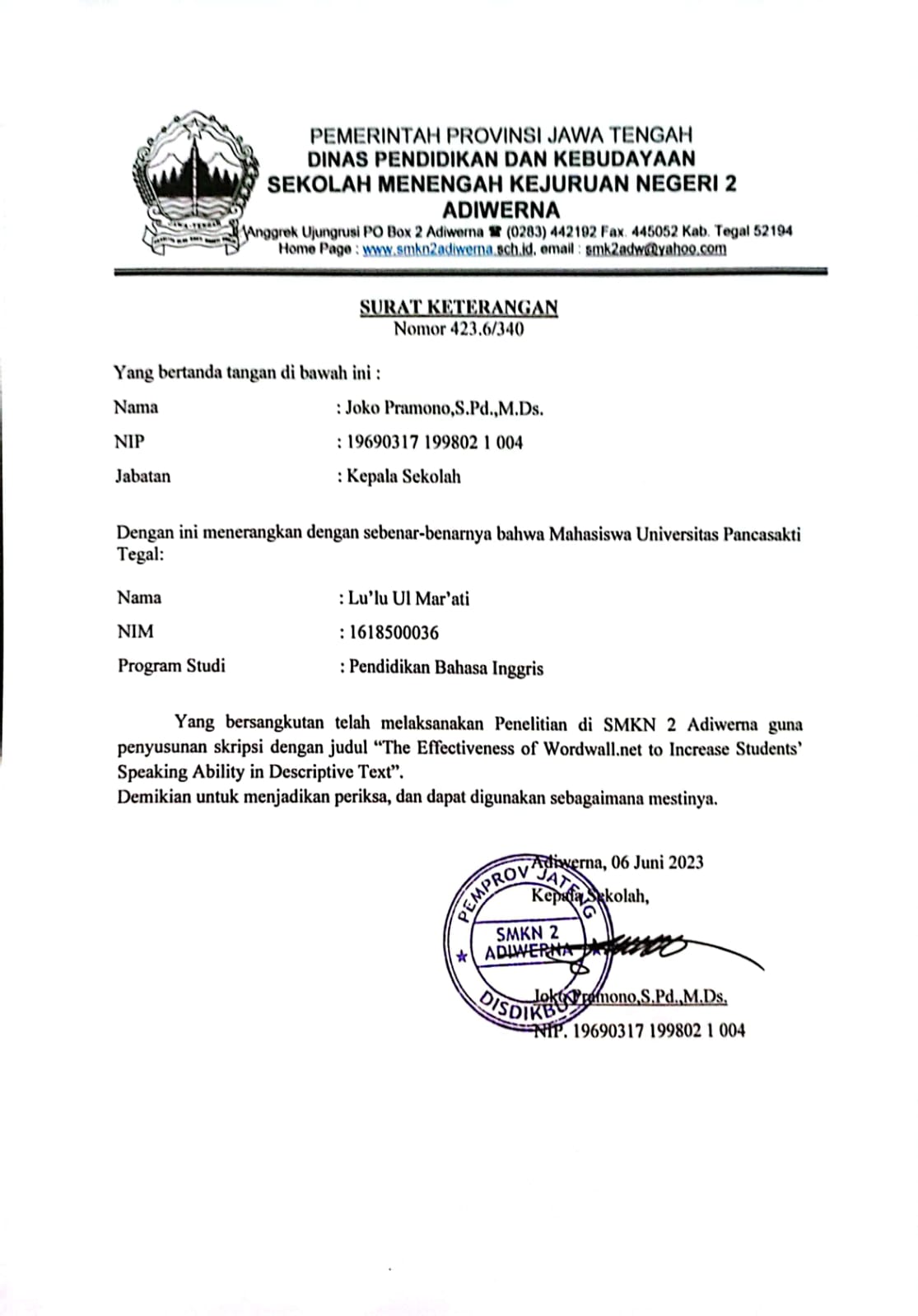 Appendix 7. Validity Test Result (Speaking Test Instrument) First ValidatorAppendix 8. Students PresenceExperimental Class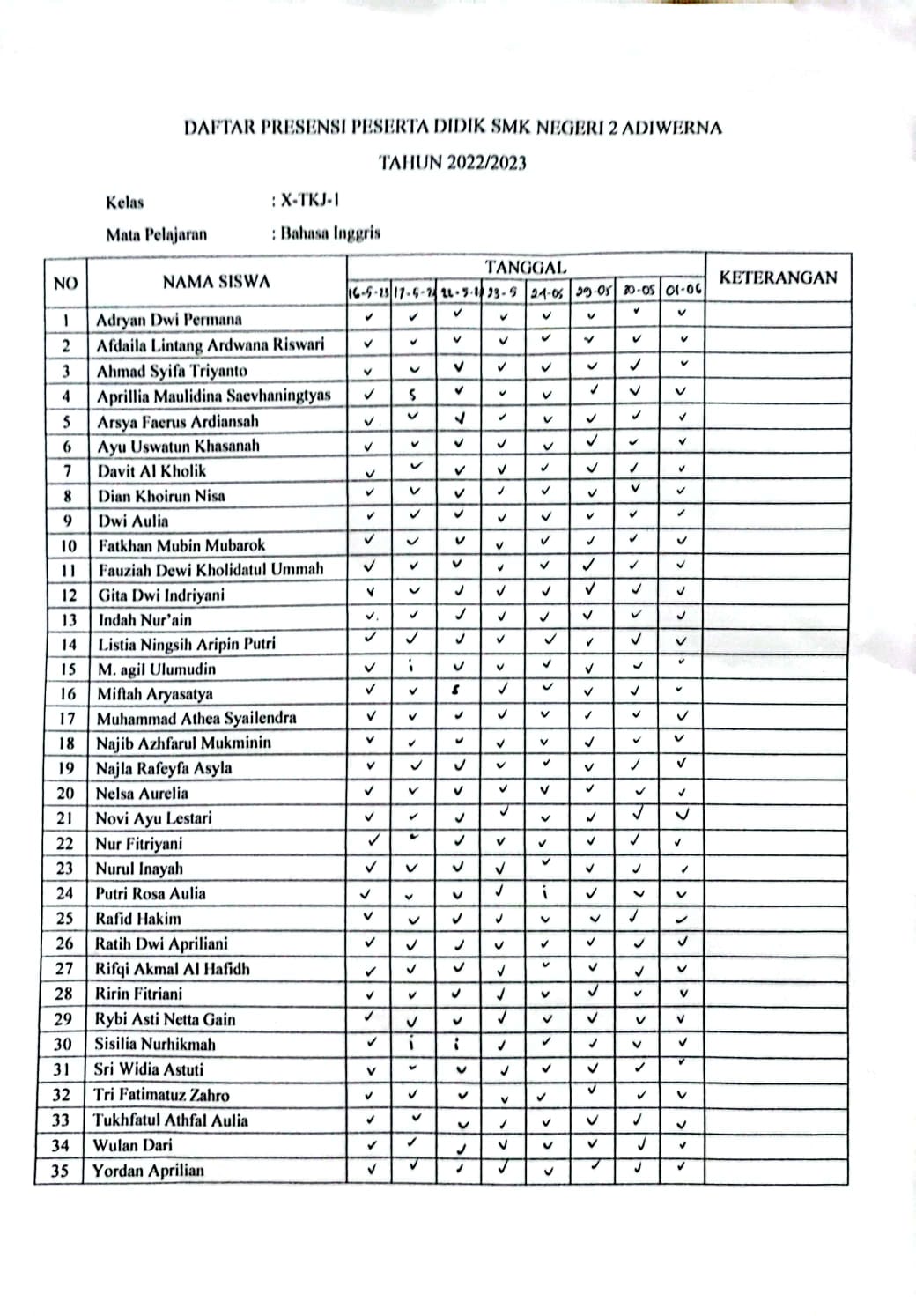 Control Class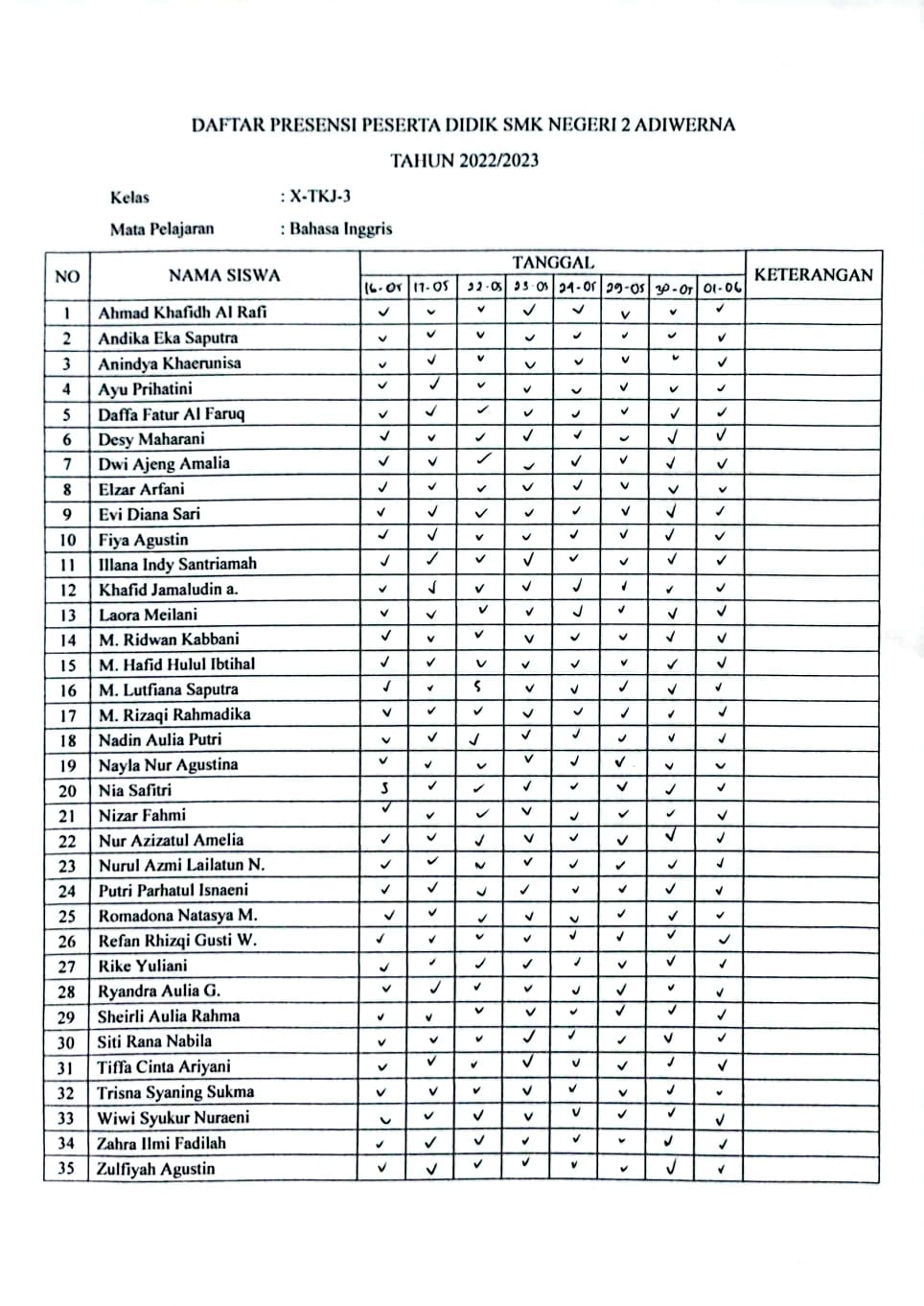 Appendix 9. Similarity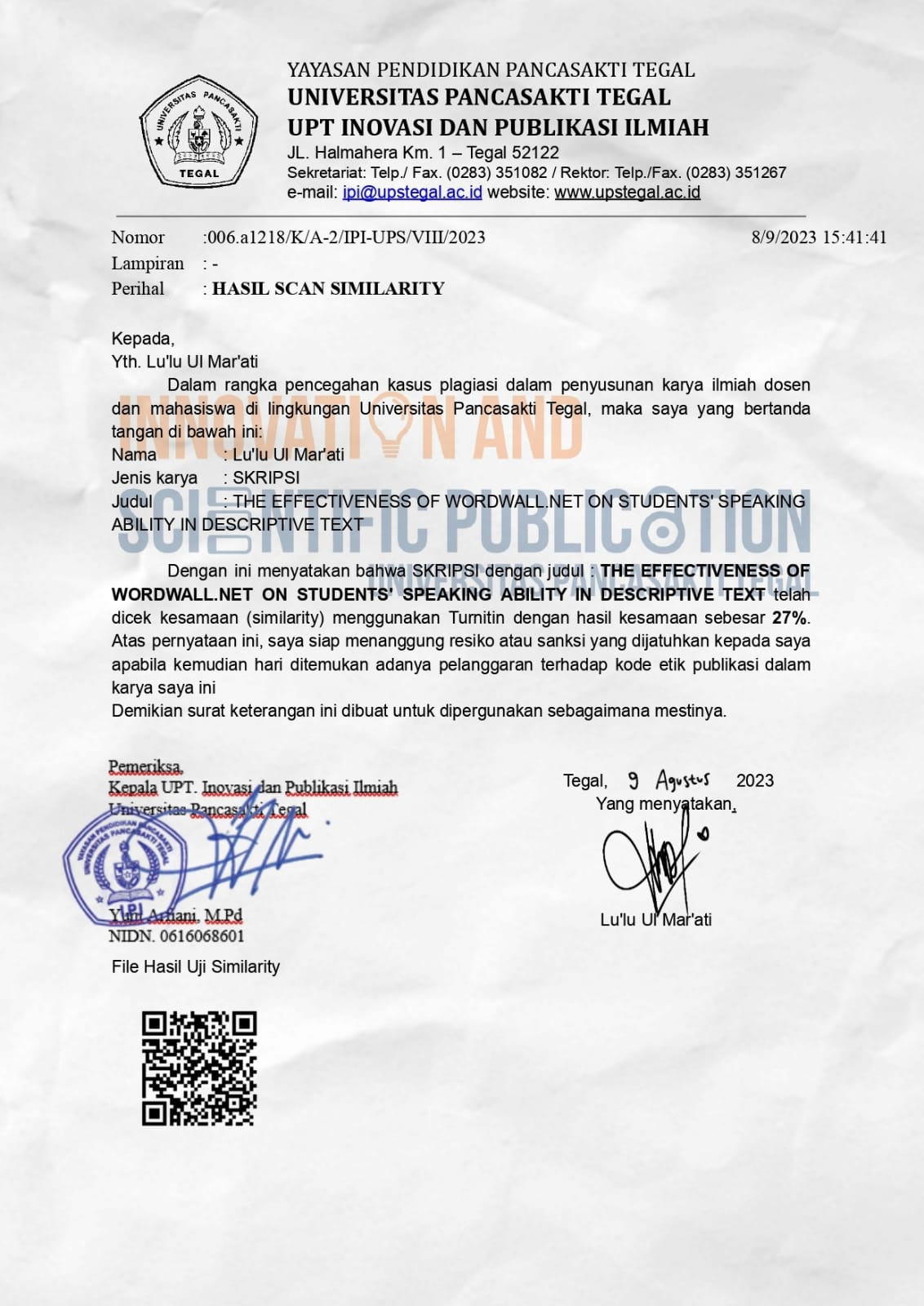 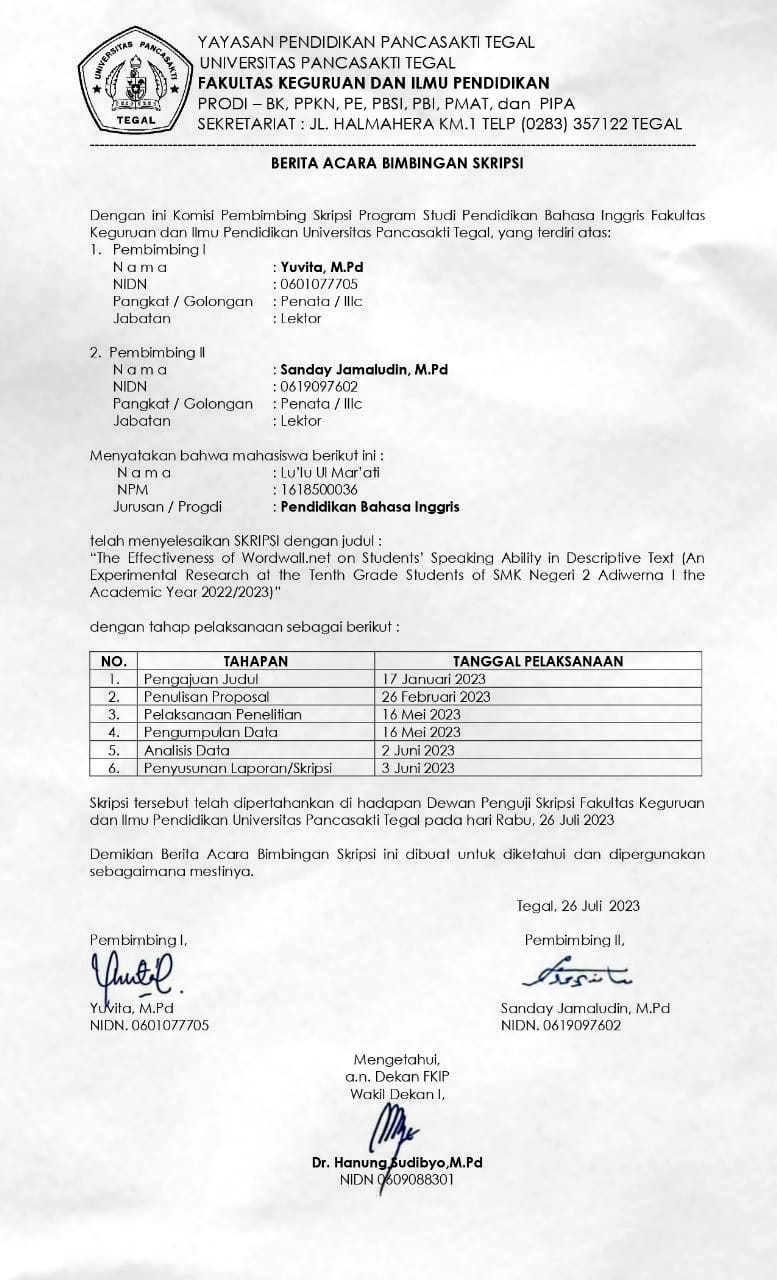 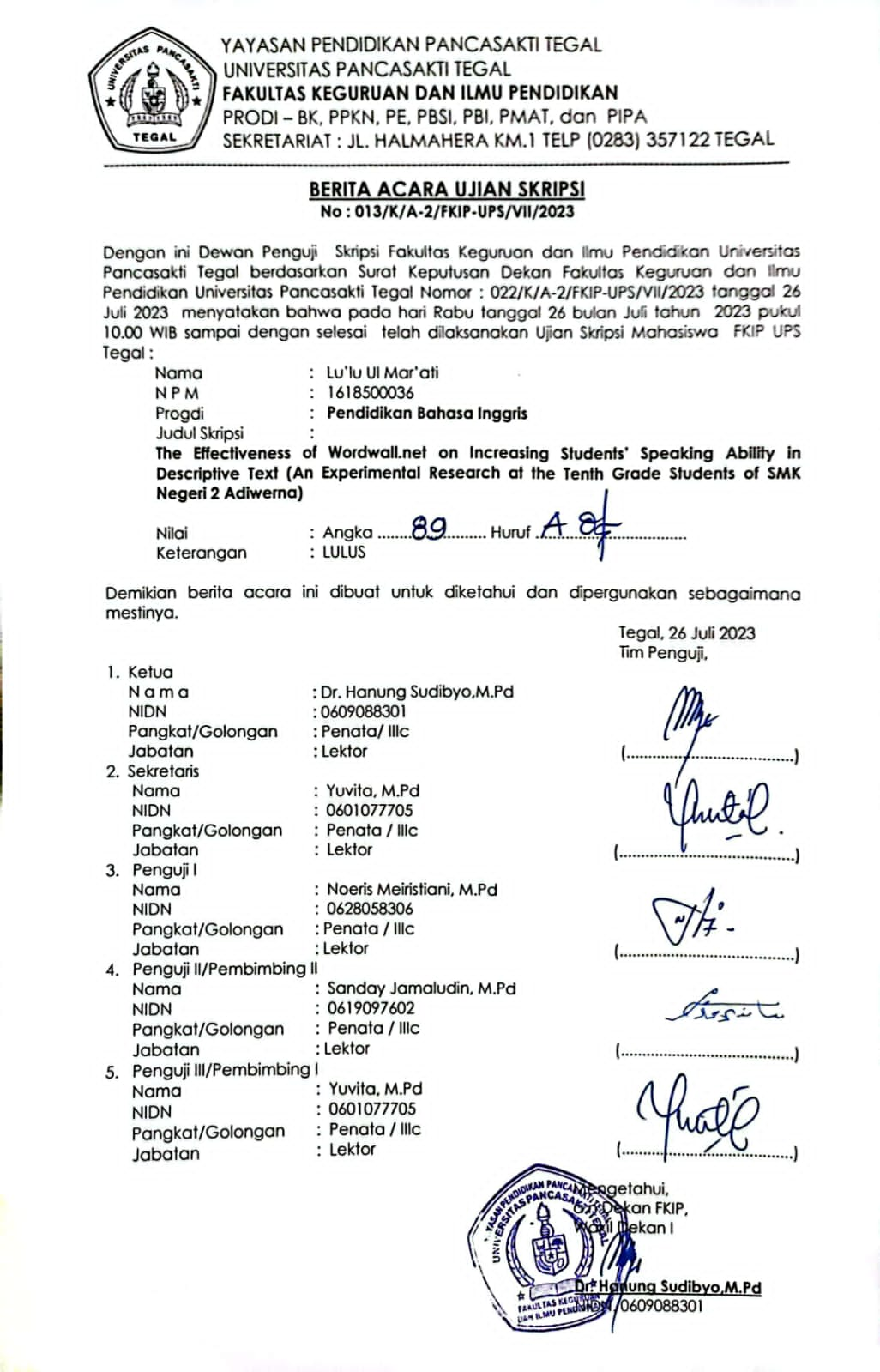 Profil Pelajar PancasilaBeriman, Bertaqwa kepada Tuhan Yang Maha Esa dan Berakhlak MuliaBerkebhinekaan GlobalGotong RoyongMandiriBernalar KritisKreatifModel PembelajaranMenggunakan pendekatan berbasis text (Genre-Based Approach)Model Pembelajaran:Tatap mukaPJJ LuringSarana dan PrasaranaP embelajaran menggunakan media/Alat: Laptop/komputer, LCD, Video, Audio, HP, Jaringan Internet, Wordwall.netAsesmenIndividu Target Peserta DidikPeserta didik regular/tipikal/umumTanggalAlokasi WaktuKegiatanPertemuan Pertama(Selasa, 16 Mei 2023)Kegiatan Awal(10 Menit)Menyiapkan peserta didik untuk mengikuti proses pembelajaran seperti berdoa, absensi, menyiapkan buku pembelajaran.Perkenalan kepada siswa dan menyampaikan tujuan dari pembelajaran.Menyampaikan cakupan materi dan penjelasan uraian kegiatan pembelajaran. Menjelaskan assessment yang akan didapatkan peserta didik.Kegiatan Inti(70 Menit)1.	Memberikan pertanyaan pemantik:Can you describe someone phisycally?Can you describe someone personality?2.	Building Knowledge of the Field (BKOF)Peserta didik diminta untuk mendengarkan dan menyimak teks deskripsi orang secara lisan.Peserta didik diminta untuk mengerjakan teks deskriptif melalui gambar yang telah disediakan.3.	Modeling of the Text (MOT)Peserta didik menjelaskan ciri-ciri fisik seseorang.Peserta didik diberi penjelasan tentang struktur teks mendeskripsikan orang oleh guru.4.	Join Construction of the Text (JCOT)Peserta didik diperlihatkan gambar orang.Peserta didik membangun teks secara lisan dipandu oleh guru.5.	Peserta didik diminta mengerjakan test lisan (pre-test) mengenai deskriptif orang.Kegiatan Peniutup(10 Menit)Memberikan umpan balik terhadap proses pembelajaran: “Well class, you have done a very good job today. Most of you are active. I hope next time, all of you involve in the interaction. How do you feel during the lesson? Is there anyone want to say something?”Menyimpulkan apa yang dipelajari hari ini.Menyampaikan agenda pertemuan berikutnya.Pertemuan Kedua(Rabu, 17 Mei 2023)Kegiatan Awal(10 Menit)Menyiapkan peserta didik untuk mengikuti proses pembelajaran seperti berdoa, absensi, menyiapkan buku pembelajaran.Mengingatkan pekerjaan pada pertemuan yang lalu yakni mendeskripsikan orang secara lisan.Kegiatan Inti(70 Menit)Building Knowledge of the Field (BKOF)Peserta didik diminta untuk mendengar dan menyimak materi mengenai deskriptif teks (Appereance).Modelling of the Text (MOT)Peserta didik menjelaskan ciri-ciri fisik seseorang.Join Constraction of the Text (JCOT)Peserta didik diminta untuk mengerjakan quiz wordwall.net bersama.Peserta didik diperlihatkan gambar lalu membangun teks secara lisan dipandu oleh guru.Kegiatan Penutup(10 Menit)Memberikan umpan balik terhadap proses pembelajaran: “Well, class, you have done a very good job today. Most of you are active. I hope next time, all of you involve in the interaction. How do you feel during the lesson? Is there anyone want to say something?”Menyimpulkan apa yang dipelajari hari ini.Menyampaikan agenda pertemuan berikutnyaPertemuan Ketiga(Senin, 22 Mei 2023)Kegiatan Awal(10 Menit)Menyiapkan peserta didik untuk mengikuti proses pembelajaran seperti berdoa, absensi, menyiapkan buku pembelajaran.Mengingatkan pekerjaan pada pertemuan yang lalu yakni mendeskripsikan orang secara lisan.Kegiatan Inti(70 Menit)Building Knowledge of the Field (BKOF)Peserta didik diminta untuk mendengar dan menyimak materi mengenai deskriptif teks (Appereance).Modelling of the Text (MOT)Peserta didik menjelaskan ciri-ciri fisik seseorang.Join Constraction of the Text (JCOT)Peserta didik diminta untuk mengerjakan quiz wordwall.net bersama.Peserta didik diperlihatkan gambar lalu membangun teks secara lisan dipandu oleh guru.Kegiatan Penutup(10 Menit)Memberikan umpan balik terhadap proses pembelajaran: “Well, class, you have done a very good job today. Most of you are active. I hope next time, all of you involve in the interaction. How do you feel during the lesson? Is there anyone want to say something?”Menyimpulkan apa yang dipelajari hari ini.Menyampaikan agenda pertemuan berikutnyaPertemuan Keempat(Selasa, 23 Mei 2023)Kegiatan Awal(10 Menit)Menyiapkan peserta didik untuk mengikuti proses pembelajaran seperti berdoa, absensi, menyiapkan buku pembelajaran.Memberikan pertanyaan pemantik:Who is your favorite public figure?What is she/he look like?Kegiatan Inti (70 Menit)Building Knowledge of the Field (BKOF)Peserta didik diminta untuk mendengar dan menyimak materi mengenai deskriptif teks (Appereance).Modelling of the Text (MOT)Peserta didik menjelaskan ciri-ciri fisik seseorang.Join Constraction of the Text (JCOT)Peserta didik diminta untuk mengerjakan quiz wordwall.net bersama.Peserta didik diperlihatkan gambar lalu membangun teks secara lisan dipandu oleh guru.Kegiatan Penutup (10 Menit)Memberikan umpan balik terhadap proses pembelajaran: “Well, class, you have done a very good job today. Most of you are active. I hope next time, all of you involve in the interaction. How do you feel during the lesson? Is there anyone want to say something?”Menyimpulkan apa yang dipelajari hari ini.Menyampaikan agenda pertemuan berikutnyaPertemuan Kelima(Rabu, 24 Mei 2023)Kegiatan Awal (10 Menit)Menyiapkan peserta didik untuk mengikuti proses pembelajaran seperti berdoa, absensi, menyiapkan buku pembelajaran.Memberikan pertanyaan pemantik:Who is your favorite public figure?What do you like about him/her?Kegiatan Inti (70 Menit)Building Knowledge of the Field (BKOF)Peserta didik diminta untuk mendengar dan menyimak materi mengenai deskriptif teks (Personality).Modelling of the Text (MOT)Peserta didik menjelaskan ciri-ciri sifat seseorang.Join Constraction of the Text (JCOT)Peserta didik diminta untuk mengerjakan permainan quiz wordwall.net bersama.Peserta didik diperlihatkan gambar lalu membangun teks secara lisan dipandu oleh guru.Kegiatan Penutup (10 Menit)Memberikan umpan balik terhadap proses pembelajaran: “Well, class, you have done a very good job today. Most of you are active. I hope next time, all of you involve in the interaction. How do you feel during the lesson? Is there anyone want to say something?”Menyimpulkan apa yang dipelajari hari ini.Menyampaikan agenda pertemuan berikutnyaPertemuan Keenam(Selasa, 30 Mei 2023)Kegiatan Awal (10 Menit)Menyiapkan peserta didik untuk mengikuti proses pembelajaran seperti berdoa, absensi, menyiapkan buku pembelajaran.Memberikan pertanyaan pemantik:Who is your favorite public figure?What do you like about him/her?Kegiatan Inti (70 Menit)Building Knowledge of the Field (BKOF)Peserta didik diminta untuk mendengar dan menyimak materi mengenai deskriptif teks (Personality).Modelling of the Text (MOT)Peserta didik menjelaskan ciri-ciri sifat seseorang.Join Constraction of the Text (JCOT)Peserta didik diminta untuk mengerjakan permainan quiz wordwall.net bersama.Peserta didik diperlihatkan gambar yang dipilih secara acak melalui permainan random wheels pada wordwall.net lalu membangun teks secara lisan dipandu oleh guru.Kegiatan Penutup (10 menit)Memberikan umpan balik terhadap proses pembelajaran: “Well, class, you have done a very good job today. Most of you are active. I hope next time, all of you involve in the interaction. How do you feel during the lesson? Is there anyone want to say something?”Menyimpulkan apa yang dipelajari hari ini.Menyampaikan agenda pertemuan berikutnyaPertemuan Ketujuh(Rabu, 31 Mei 2023)Kegiatan Awal (10 Menit)Menyiapkan peserta didik untuk mengikuti proses pembelajaran seperti berdoa, absensi, menyiapkan buku pembelajaran.Memberikan pertanyaan pemantik:Who is your favorite public figure?What do you like about him/her?Kegiatan Inti (70 Menit)Building Knowledge of the Field (BKOF)Peserta didik diminta untuk mendengar dan menyimak materi mengenai deskriptif teks (Personality).Modelling of the Text (MOT)Peserta didik menjelaskan ciri-ciri sifat seseorang.Join Constraction of the Text (JCOT)Peserta didik diminta untuk mengerjakan permainan quiz dan ballon pop wordwall.net bersama.Peserta didik diperlihatkan gambar yang dipilih secara acak melalui permainan random wheels pada wordwall.net lalu membangun teks secara lisan dipandu oleh guru.Kegiatan Penutup (10 menit)Memberikan umpan balik terhadap proses pembelajaran: “Well, class, you have done a very good job today. Most of you are active. I hope next time, all of you involve in the interaction. How do you feel during the lesson? Is there anyone want to say something?”Menyimpulkan apa yang dipelajari hari ini.Menyampaikan agenda pertemuan berikutnyaPertemuan Kedelapan(Kamis, 1 Juni 2023)Kegiatan Awal (10 Menit)Menyiapkan peserta didik untuk mengikuti proses pembelajaran seperti berdoa, absensi, menyiapkan buku pembelajaran.Memberikan pertanyaan pemantik berdasarkan gambaryang telah disediakan:-	Can you describe someone?Kegiatan Inti (70 Menit)Peserta didik diminta untuk mengerjakan tes lisan (post-test) didepan kelas mengenai deskriptif orang.Kegiatan Penutup (10 Menit)Memberikan umpan balik terhadap proses pembelajaranMenyimpulkan apa yang dipelajari hari ini.Informasi yang ingin digaliPertanyaan kunciKebiasaan yang mendukung materiSiapakah public figure yang kalian sukai?Pengenalan jenis teksPernahkah kamu menemukan tulisan yang berisi sebuah gambaran/ deskripsi tentang seseorang?Tujuan PembelajaranWaktu PelaksanaanJenis AsesmenPeserta didik mampu mendeskripsikan seseorang secara lisan di hadapan kelas dengan penuh tanggung jawab.Pertemuan 1Berbicara Peserta didik mampu mendeskriptifkan seseorang dari penampilan.Pertemuan 2BerbicaraPeserta didik mampu mendeskriptifkan seseorang dari penampilan.Pertemuan 3BerbicaraPeserta didik mampu mendeskriptifkan seseorang dari kepribadian.Pertemuan 4BerbicaraPeserta didik mampu mendeskriptifkan seseorang dari penampilan dan kepribadian.Pertemuan 5BerbicaraPeserta didik mampu mendeskriptifkan seseorang dari penampilan dan kepribadian.Pertemuan 6BerbicaraPeserta didik mampu mendeskriptifkan seseorang dari penampilan dan kepribadian.Pertemuan 7BerbicaraPeserta didik mampu mendeskripsikan seseorang secara lisan di hadapan kelas dengan penuh tanggung jawab.Pertemuan 8BerbicaraProfil Pelajar PancasilaBeriman, Bertaqwa kepada Tuhan Yang Maha Esa dan Berakhlak MuliaBerkebhinekaan GlobalGotong RoyongMandiriBernalar KritisKreatifModel PembelajaranMenggunakan pendekatan berbasis text (Genre-Based Approach)Model Pembelajaran:Tatap mukaPJJ LuringSarana dan PrasaranaPembelajaran menggunakan media/alat:Laptop/computer, LCD.AsesmenIndividu Target Peserta DidikPeserta didik regular/tipikal/umumTanggalAlokasi WaktuKegiatanPertemuan Pertama(Selasa, 16 Mei 2023)Kegiatan Awal(10 Menit)Menyiapkan peserta didik untuk mengikuti proses pembelajaran seperti berdoa, absensi, menyiapkan buku pembelajaran.Perkenalan kepada siswa dan menyampaikan tujuan dari pembelajaran.Menyampaikan cakupan materi dan penjelasan uraian kegiatan pembelajaran. Menjelaskan assessment yang akan didapatkan peserta didik.Kegiatan Inti(70 Menit)1.	Memberikan pertanyaan pemantik:Can you describe someone phisycally?Can you describe someone personality?2.	Building Knowledge of the Field (BKOF)Peserta didik diminta untuk mendengarkan dan menyimak teks deskripsi orang secara lisan.Peserta didik diminta untuk mengerjakan teks deskriptif melalui gambar yang telah disediakan.3.	Modeling of the Text (MOT)Peserta didik menjelaskan ciri-ciri fisik seseorang.Peserta didik diberi penjelasan tentang struktur teks mendeskripsikan orang oleh guru.4.	Join Construction of the Text (JCOT)Peserta didik diperlihatkan gambar orang.Peserta didik membangun teks secara lisan dipandu oleh guru.5.	Peserta didik diminta mengerjakan test lisan (pre-test) mengenai deskriptif orang.Kegiatan Peniutup(10 Menit)Memberikan umpan balik terhadap proses pembelajaran: “Well class, you have done a very good job today. Most of you are active. I hope next time, all of you involve in the interaction. How do you feel during the lesson? Is there anyone want to say something?”Menyimpulkan apa yang dipelajari hari ini.Menyampaikan agenda pertemuan berikutnya.Pertemuan Kedua(Rabu, 17 Mei 2023)Kegiatan Awal(10 Menit)Menyiapkan peserta didik untuk mengikuti proses pembelajaran seperti berdoa, absensi, menyiapkan buku pembelajaran.Mengingatkan pekerjaan pada pertemuan yang lalu yakni mendeskripsikan orang secara lisan.Memberikan pertanyaan pemantik:Who is your favorite public figure?What is she/he look like?Kegiatan Inti(70 Menit)Building Knowledge of the Field (BKOF)Peserta didik diminta untuk mendengar dan menyimak materi mengenai deskriptif teks (Appereance).Modelling of the Text (MOT)Peserta didik menjelaskan ciri-ciri fisik seseorang.Join Constraction of the Text (JCOT)Peserta didik diperlihatkan gambar lalu membangun teks secara lisan dipandu oleh guru.Kegiatan Penutup(10 Menit)Memberikan umpan balik terhadap proses pembelajaran: “Well, class, you have done a very good job today. Most of you are active. I hope next time, all of you involve in the interaction. How do you feel during the lesson? Is there anyone want to say something?”Menyimpulkan apa yang dipelajari hari ini.Menyampaikan agenda pertemuan berikutnyaPertemuan Ketiga(Senin, 22 Mei 2023)Kegiatan Awal(10 Menit)Menyiapkan peserta didik untuk mengikuti proses pembelajaran seperti berdoa, absensi, menyiapkan buku pembelajaran.Mengingatkan pekerjaan pada pertemuan yang lalu yakni mendeskripsikan orang secara lisan.Kegiatan Inti(70 Menit)Building Knowledge of the Field (BKOF)Peserta didik diminta untuk mendengar dan menyimak materi mengenai deskriptif teks (Appereance).Modelling of the Text (MOT)Peserta didik menjelaskan ciri-ciri fisik seseorang.Join Constraction of the Text (JCOT)Peserta didik diperlihatkan gambar lalu membangun teks secara lisan dipandu oleh guruKegiatan Penutup(10 Menit)Memberikan umpan balik terhadap proses pembelajaran: “Well, class, you have done a very good job today. Most of you are active. I hope next time, all of you involve in the interaction. How do you feel during the lesson? Is there anyone want to say something?”Menyimpulkan apa yang dipelajari hari ini.Menyampaikan agenda pertemuan berikutnyaPertemuan Keempat(Selasa, 23 Mei 2023)Kegiatan Awal(10 Menit)Menyiapkan peserta didik untuk mengikuti proses pembelajaran seperti berdoa, absensi, menyiapkan buku pembelajaran.Memberikan pertanyaan pemantik:Who is your favorite public figure?What is she/he look like?Kegiatan Inti(70 Menit)Building Knowledge of the Field (BKOF)Peserta didik diminta untuk mendengar dan menyimak materi mengenai deskriptif teks (personality).Modelling of the Text (MOT)Peserta didik menjelaskan ciri-ciri kepribadian seseorang.Join Constraction of the Text (JCOT)Peserta didik diminta untuk mengerjakan quiz wordwall.net bersama.Peserta didik diperlihatkan gambar lalu membangun teks secara lisan dipandu oleh guru.Kegiatan Penutup(10 Menit)Memberikan umpan balik terhadap proses pembelajaran: “Well, class, you have done a very good job today. Most of you are active. I hope next time, all of you involve in the interaction. How do you feel during the lesson? Is there anyone want to say something?”Menyimpulkan apa yang dipelajari hari ini.Menyampaikan agenda pertemuan berikutnyaPertemuan Kelima(Rabu, 24 Mei 2023)Kegiatan Awal(10 Menit)Menyiapkan peserta didik untuk mengikuti proses pembelajaran seperti berdoa, absensi, menyiapkan buku pembelajaran.Memberikan pertanyaan pemantik:Who is your favorite public figure?What do you like about him/her?Kegiatan Inti(70 Menit)Building Knowledge of the Field (BKOF)Peserta didik diminta untuk mendengar dan menyimak materi mengenai deskriptif teks.Modelling of the Text (MOT)Peserta didik menjelaskan ciri-ciri seseorang.Join Constraction of the Text (JCOT)Peserta didik diminta untuk mendeskriprikan salah satu pada gambar yang telah disediakanPeserta didik diperlihatkan gambar lalu membangun teks secara lisan dipandu oleh guru.Kegiatan Penutup(10 Menit)Memberikan umpan balik terhadap proses pembelajaran: “Well, class, you have done a very good job today. Most of you are active. I hope next time, all of you involve in the interaction. How do you feel during the lesson? Is there anyone want to say something?”Menyimpulkan apa yang dipelajari hari ini.Menyampaikan agenda pertemuan berikutnyaPertemuan Keenam(Selasa, 30 Mei 2023)Kegiatan Awal(10 Menit)Menyiapkan peserta didik untuk mengikuti proses pembelajaran seperti berdoa, absensi, menyiapkan buku pembelajaran.Memberikan pertanyaan pemantik:Who is your favorite public figure?What do you like about him/her?Kegiatan Inti(70 Menit)Building Knowledge of the Field (BKOF)Peserta didik diminta untuk mendengar dan menyimak materi mengenai deskriptif teks.Modelling of the Text (MOT)Peserta didik menjelaskan ciri-ciri seseorang.Join Constraction of the Text (JCOT)Peserta didik diminta untuk mendeskriprikan salah satu pada gambar yang telah disediakanPeserta didik diperlihatkan gambar lalu membangun teks secara lisan dipandu oleh guru.Kegiatan Penutupenit)Memberikan umpan balik terhadap proses pembelajaran: “Well, class, you have done a very good job today. Most of you are active. I hope next time, all of you involve in the interaction. How do you feel during the lesson? Is there anyone want to say something?”Menyimpulkan apa yang dipelajari hari ini.Menyampaikan agenda pertemuan berikutnyaPertemuan Ketujuh(Rabu, 31 Mei 2023)Kegiatan Awal(10 Menit)Menyiapkan peserta didik untuk mengikuti proses pembelajaran seperti berdoa, absensi, menyiapkan buku pembelajaran.Memberikan pertanyaan pemantik:Who is your favorite public figure?What do you like about him/her?Kegiatan Inti(70 menit)Building Knowledge of the Field (BKOF)Peserta didik diminta untuk mendengar dan menyimak materi mengenai deskriptif teks.Modelling of the Text (MOT)Peserta didik menjelaskan ciri-ciri seseorang.Join Constraction of the Text (JCOT)Peserta didik diminta untuk mendeskriprikan beberapa gambar yang telah disediakanPeserta didik diperlihatkan gambar lalu membangun teks secara lisan dipandu oleh guru.Kegiatan Penutup(10 menit)Memberikan umpan balik terhadap proses pembelajaran: “Well, class, you have done a very good job today. Most of you are active. I hope next time, all of you involve in the interaction. How do you feel during the lesson? Is there anyone want to say something?”Menyimpulkan apa yang dipelajari hari ini.Menyampaikan agenda pertemuan berikutnyaPertemuan Kedelapan(Kamis, 1 Juni 2023)Kegiatan Awal(10 Menit)Menyiapkan peserta didik untuk mengikuti proses pembelajaran seperti berdoa, absensi, menyiapkan buku pembelajaran.Memberikan pertanyaan pemantik berdasarkan gambar yang telah disediakan.Kegiatan Inti(70 Menit)Peserta didik diminta untuk mengerjakan tes lisan (post-test) didepan kelas mengenai deskriptif orang.Kegiatan Penutup(10 Menit)Memberikan umpan balik terhadap proses pembelajaranMenyimpulkan apa yang dipelajari hari ini.Informasi yang ingin digaliPertanyaan kunciKebiasaan yang mendukung materiSiapakah public figure yang kau sukai?Pengenalan jenis teksPernahkah kamu menemukan tulisan yang berisi sebuah gambaran/ deskripsi tentang seseorang?Tujuan PembelajaranWaktu PelaksanaanJenis AsesmenPeserta didik mampu mendeskripsikan seseorang secara lisan di hadapan kelas dengan penuh tanggung jawab.Pertemuan 1Berbicara Peserta didik mampu mendeskriptifkan seseorang dari penampilan.Pertemuan 2BerbicaraPeserta didik mampu mendeskriptifkan seseorang dari penampilan.Pertemuan 3BerbicaraPeserta didik mampu mendeskriptifkan seseorang dari kepribadian.Pertemuan 4BerbicaraPeserta didik mampu mendeskriptifkan seseorang dari penampilan dan kepribadian.Pertemuan 5BerbicaraPeserta didik mampu mendeskriptifkan seseorang dari penampilan dan kepribadian.Pertemuan 6BerbicaraPeserta didik mampu mendeskriptifkan seseorang dari penampilan dan kepribadian.Pertemuan 7BerbicaraPeserta didik mampu mendeskripsikan seseorang secara lisan di hadapan kelas dengan penuh tanggung jawab.Pertemuan 8Berbicara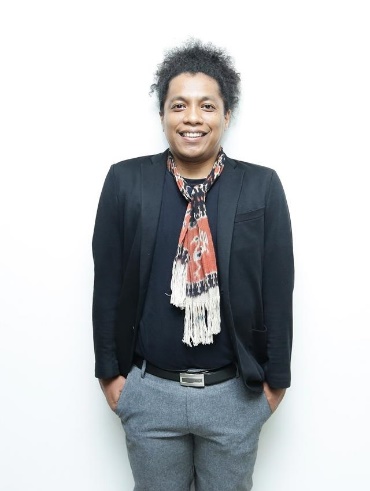 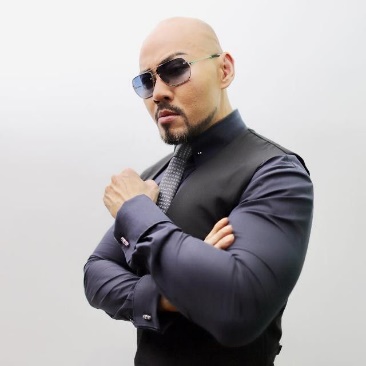 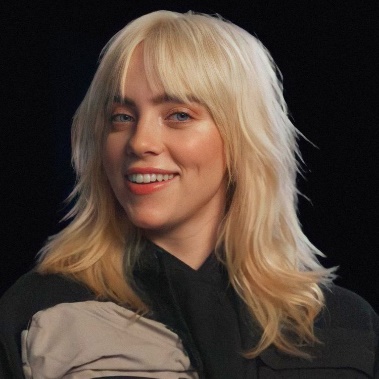 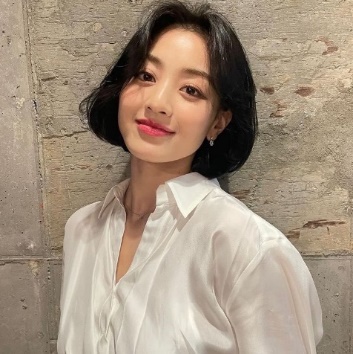 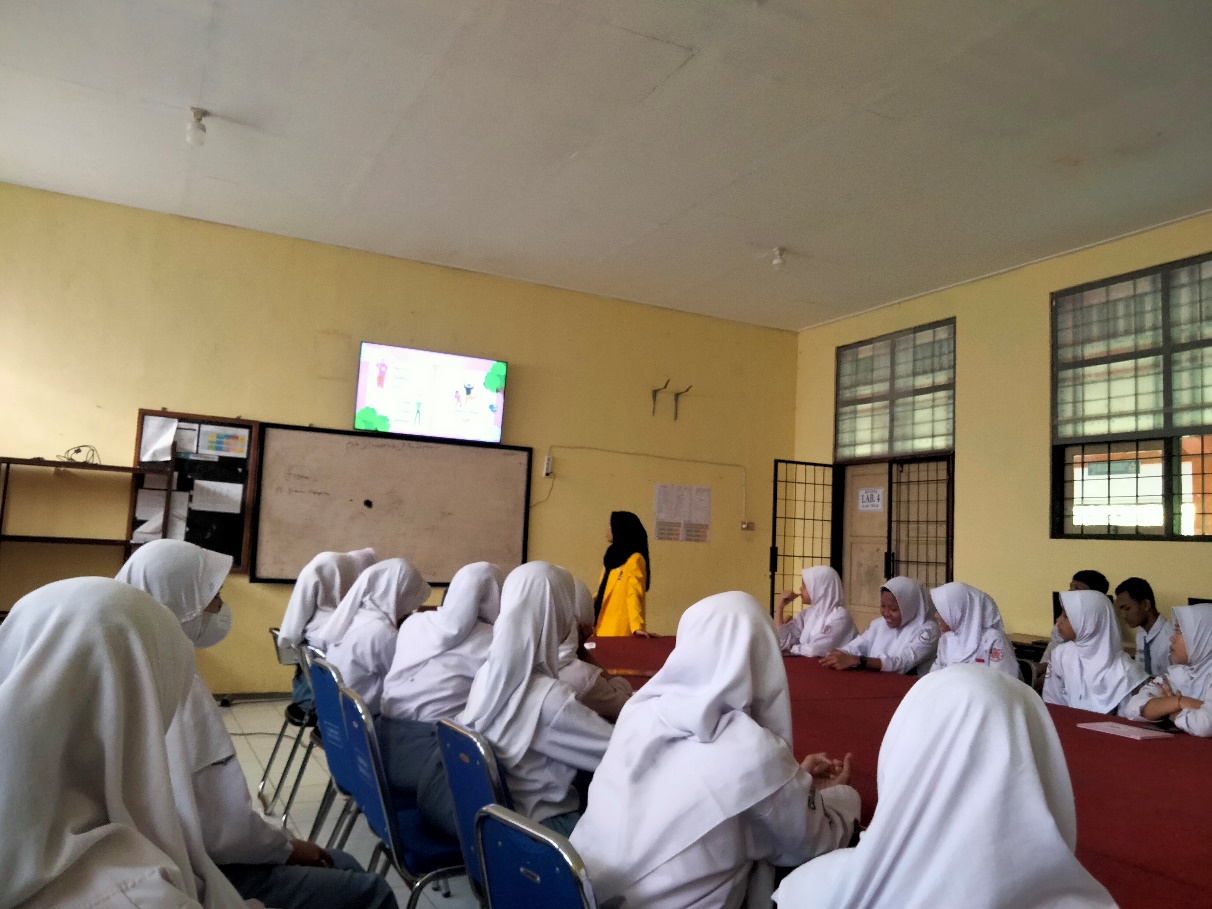 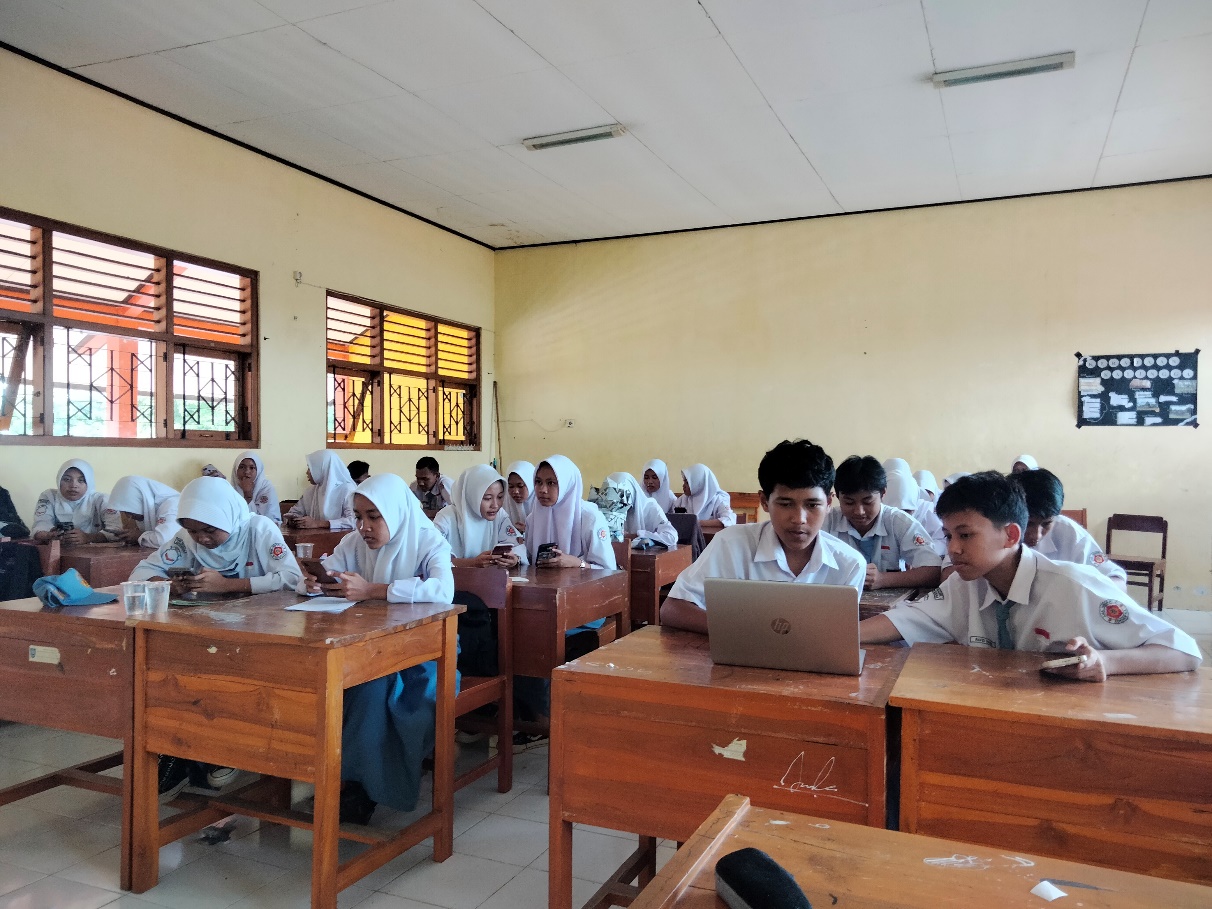 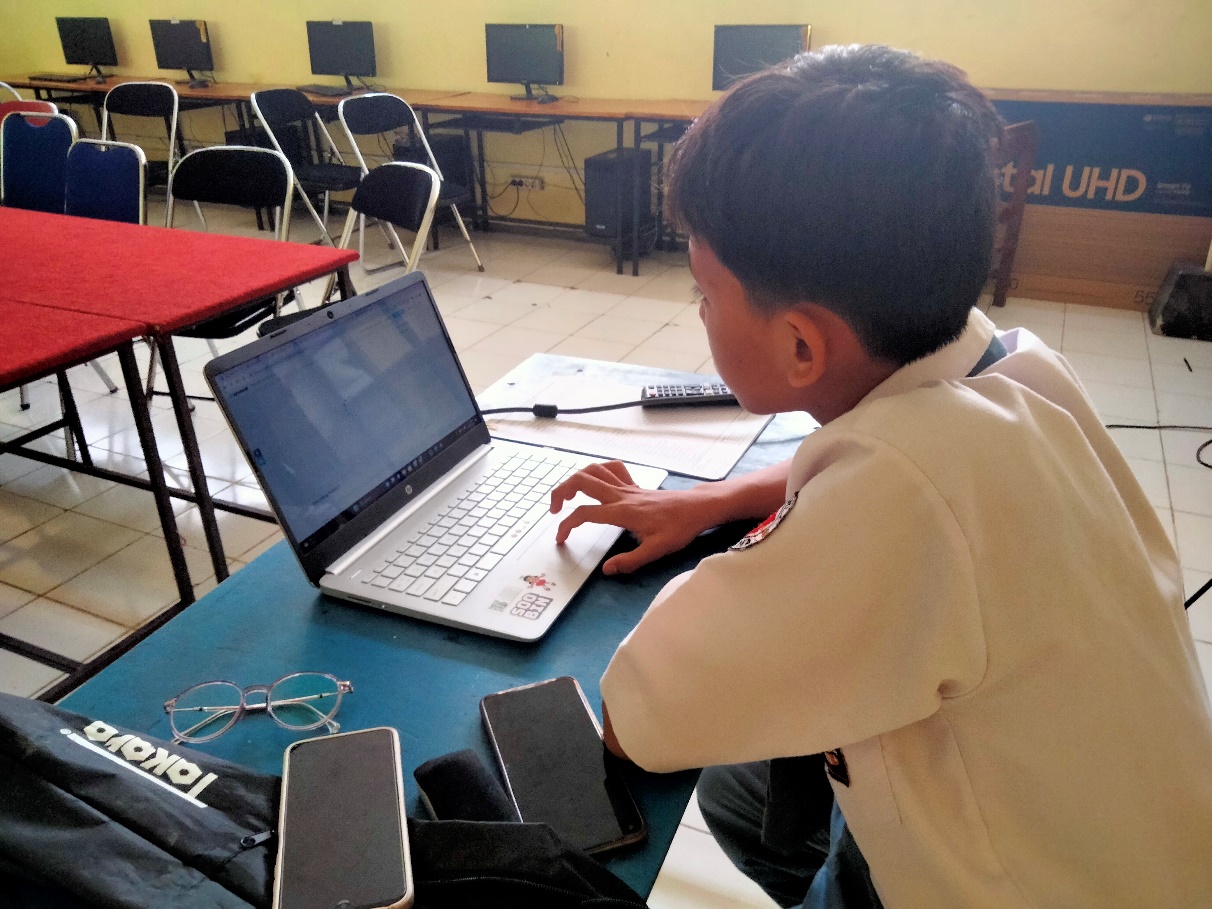 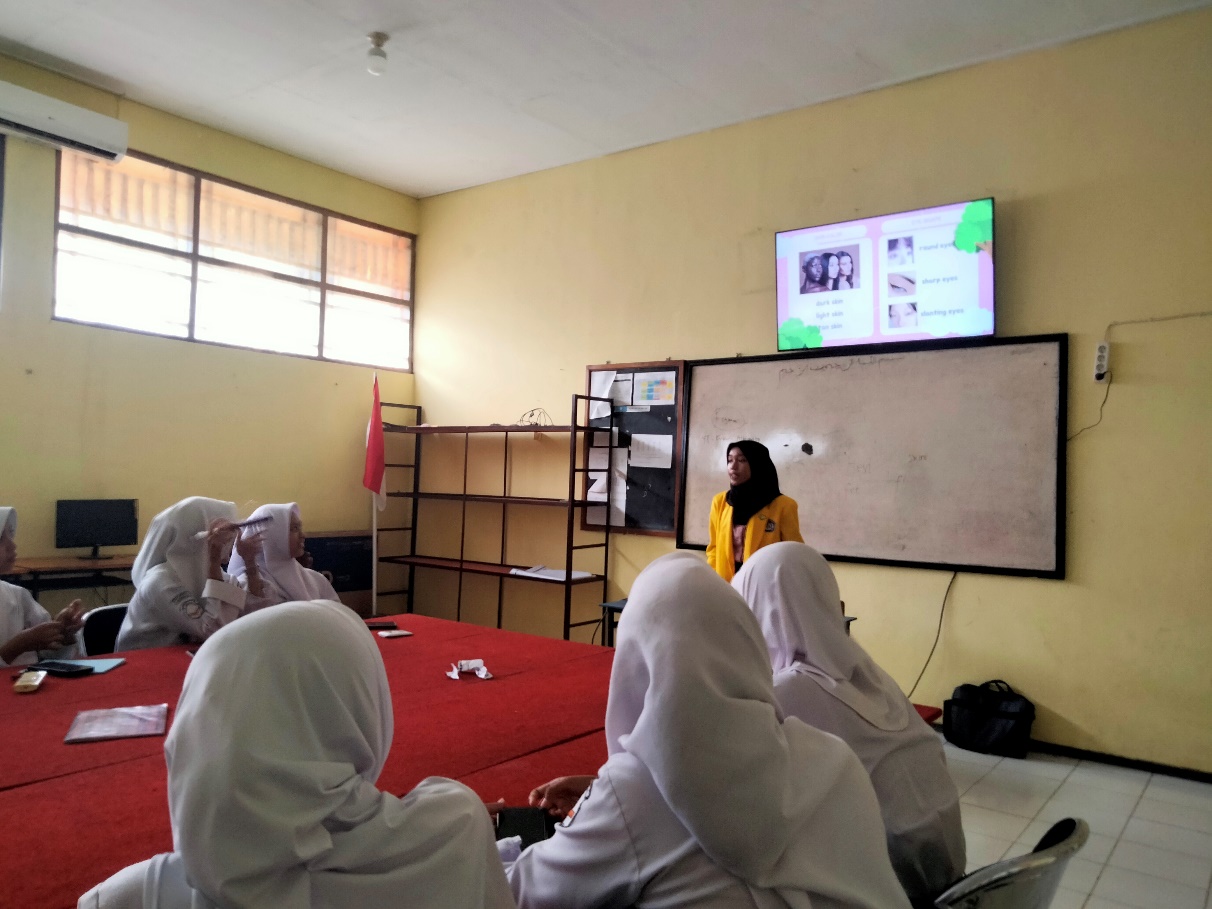 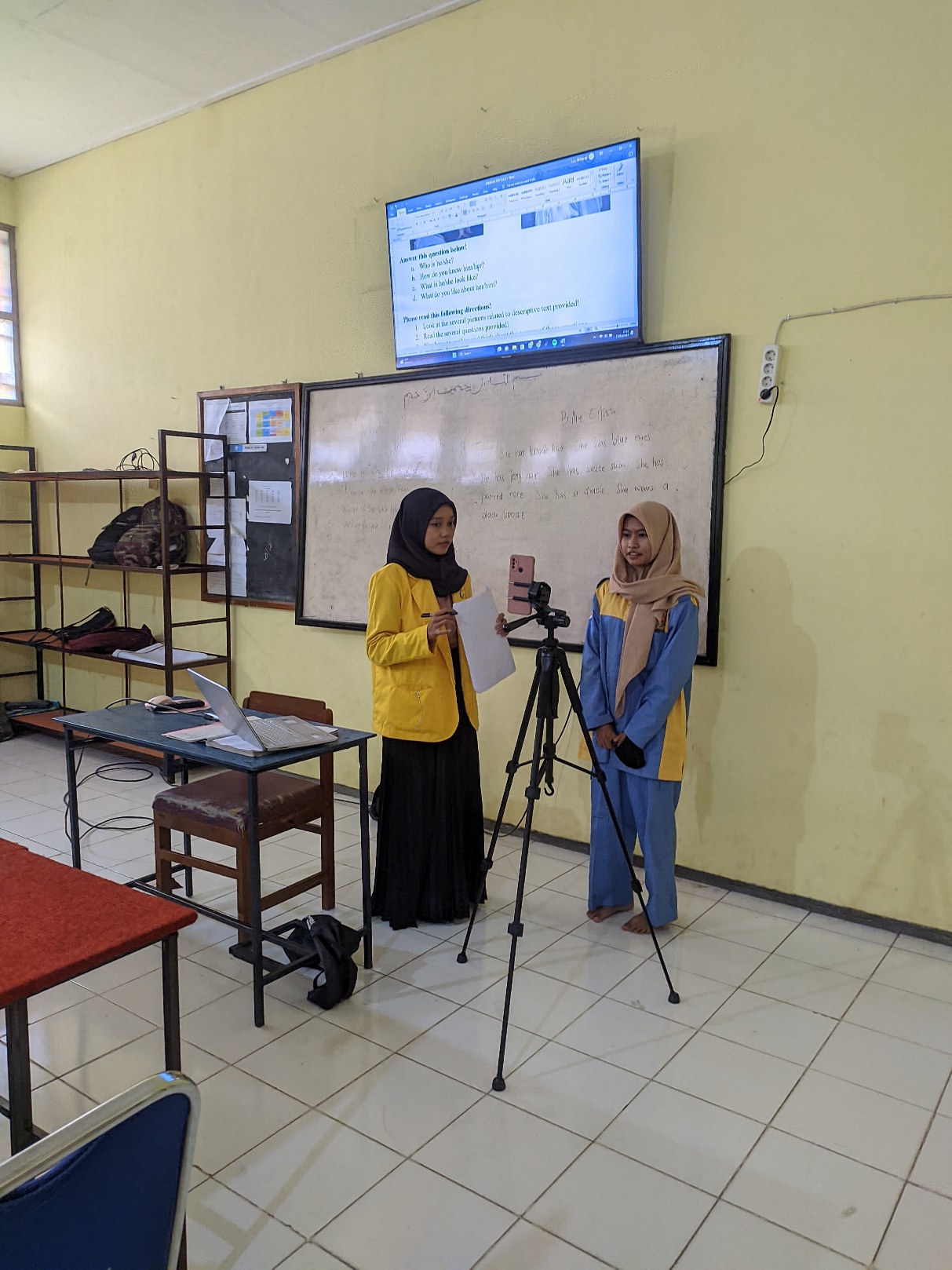 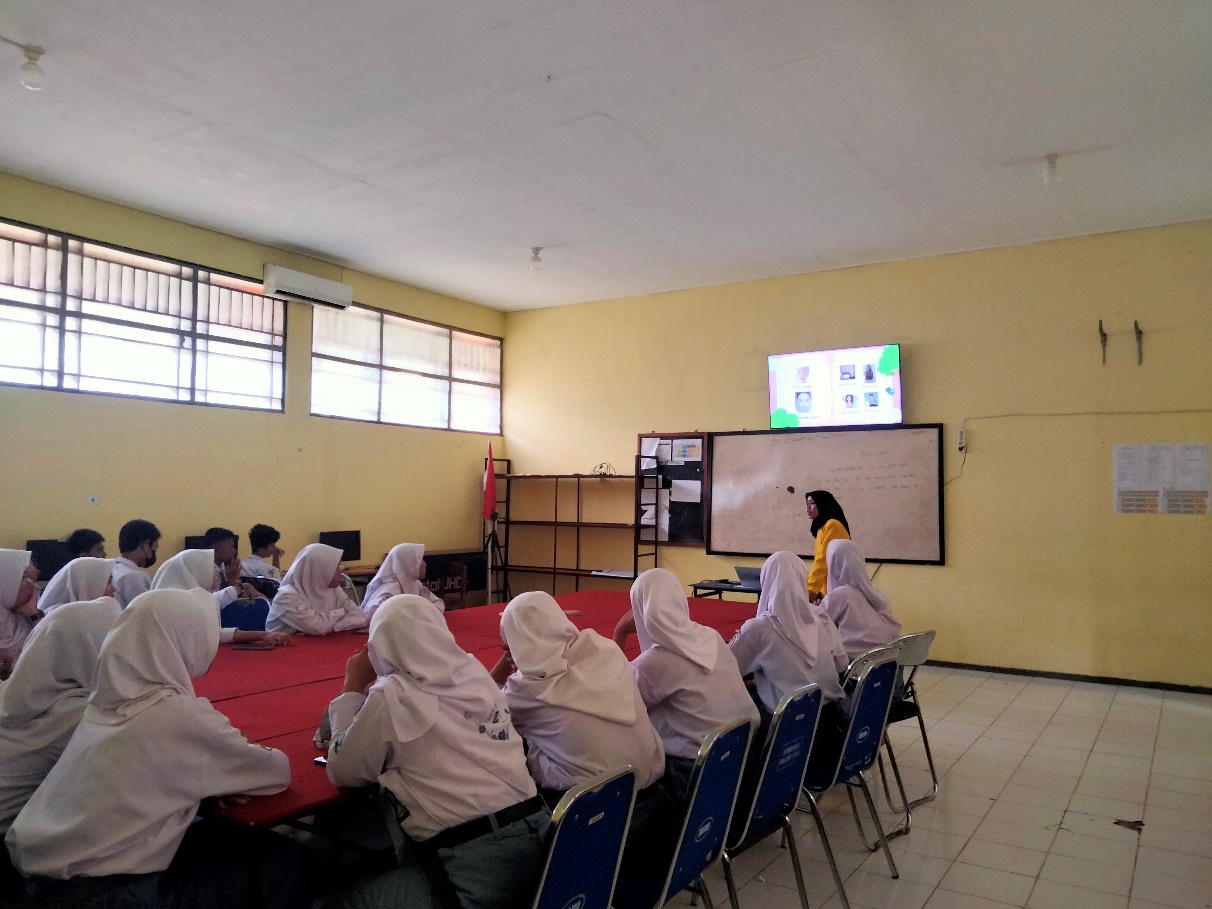 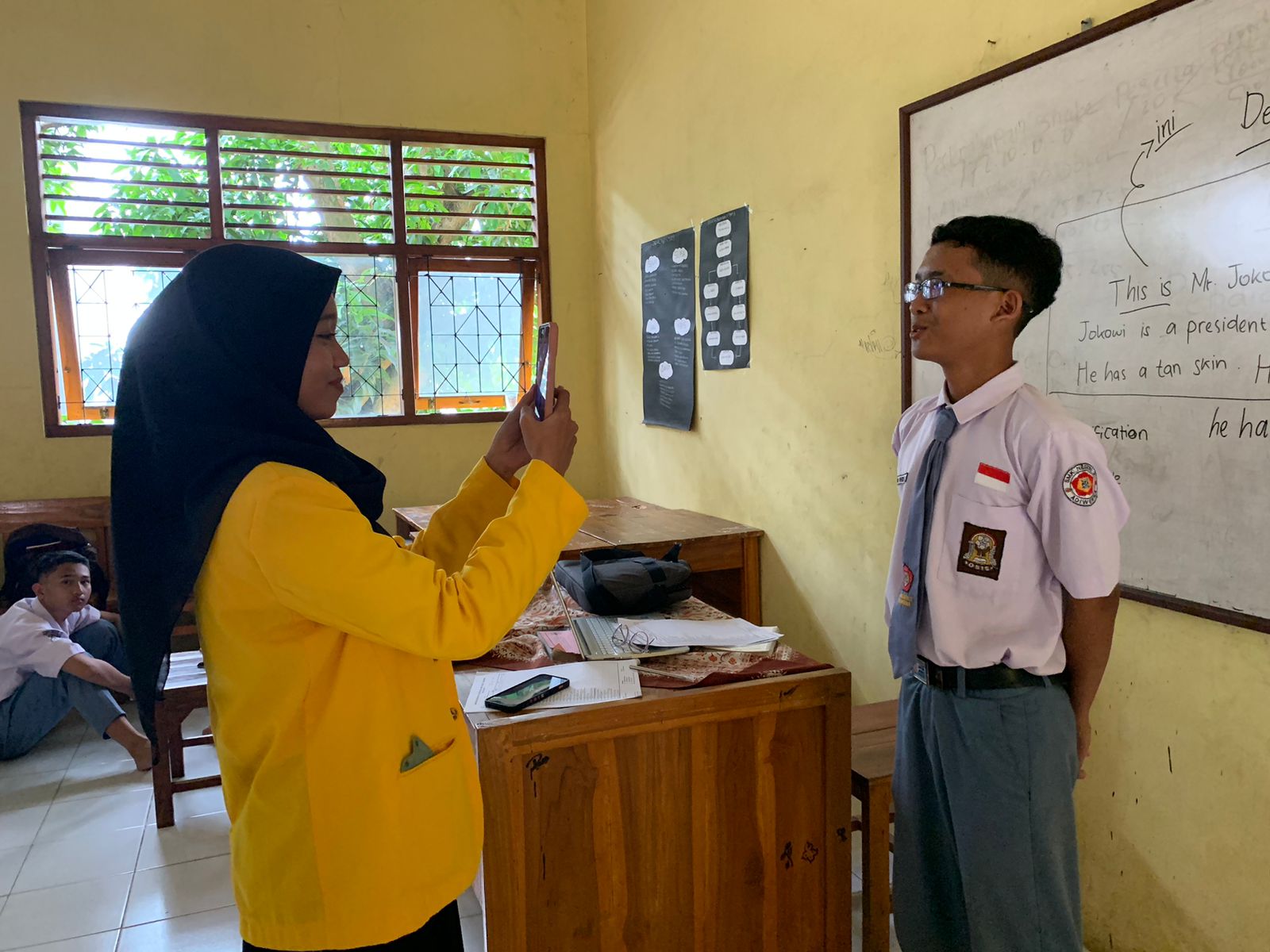 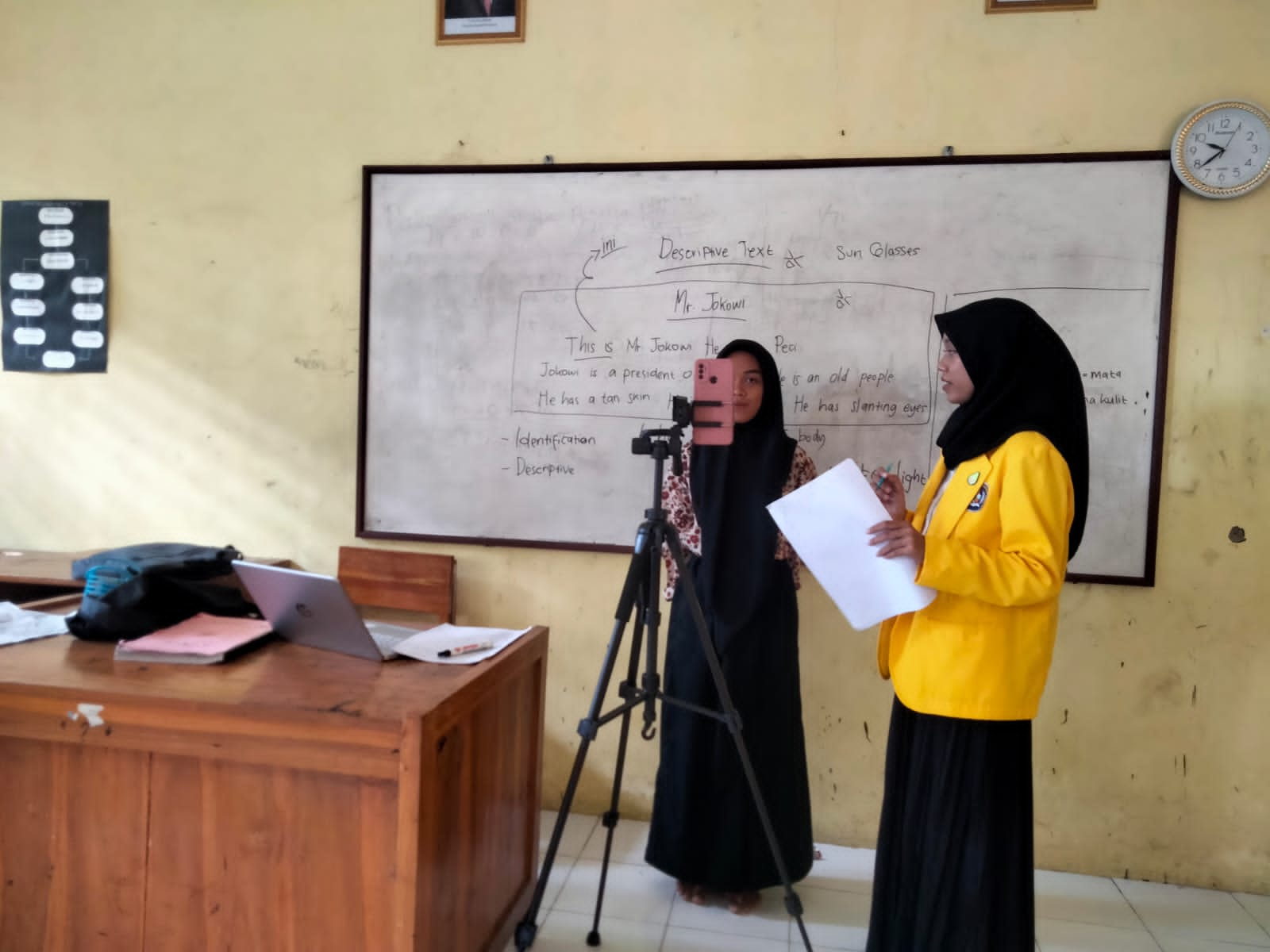 NONAMEPre-TestPost-TestNONAMEScoreScore1Adryan Dwi Permana75802Afdaila Lintang Ardwana Riswari60653Ahmad Syifa Triyanto45654Aprillia Maulidina Saevhaningtyas70755Arsya Faerus Ardiansah60706Ayu Uswatun Khasanah80907Davit Al Kholik65858Dian Khoirun Nisa80959Dwi Aulia607510Fatkhan Mubin Mubarok759011Fauziah Dewi Kholidatul Ummah655512Gita Dwi Indriyani458513Indah Nur’ain659014Listia Ningsih Aripin Putri558015M. agil Ulumudin508016Miftah Aryasatya707517Muhammad Athea Syailendra659018Najib Azhfarul Mukminin657519Najla Rafeyfa Asyla558520Nelsa Aurelia507521Novi Ayu Lestari506022Nur Fitriyani557023Nurul Inayah608524Putri Rosa Aulia707525Rafid Hakim658526Ratih Dwi Apriliani708027Rifqi Akmal Al Hafidh659028Ririn Fitriani508529Rybi Asti Netta Gain509530Sisilia Nurhikmah657031Sri Widia Astuti407032Tri Fatimatuz Zahro708033Tukhfatul Athfal Aulia456534Wulan Dari607035Yordan Aprilian6075Mean ScoreMean Score60,8778,14NONAMEPre-TestPost-TestNONAMEScoreScore1Ahmad Khafidh Al Rafi60702Andika Eka Saputra 70803Anindya Khaerunisa55604Ayu Prihatini65705Daffa Fatur Al Faruq55806Desy Maharani50607Dwi Ajeng Amalia55708Elzar Arfani65709Evi Diana Sari657510Fiya Agustin607011Illana Indy Santriamah657512Khafid Jamaludin a.708013Laora Meilani607514M. Ridwan Kabbani506515M. Hafid Hulul Ibtihal506516M. Lutfiana Saputra506017M. Rizaqi Rahmadika507018Nadin Aulia Putri708019Nayla Nur Agustina606520Nia Safitri607021Nizar Fahmi506522Nur Azizatul Amelia607023Nurul Azmi Lailatun N.607524Putri Parhatul Isnaeni455025Romadona Natasya M.707526Refan Rhizqi Gusti W.657027Rike Yuliani657528Ryandra Aulia G.808029Sheirli Aulia Rahma557030Siti Rana Nabila556531Tiffa Cinta Ariyani607532Trisna Syaning Sukma809033Wiwi Syukur Nuraeni556534Zahra Ilmi Fadilah657535Zulfiyah Agustin8090MeanMean60, 8571,42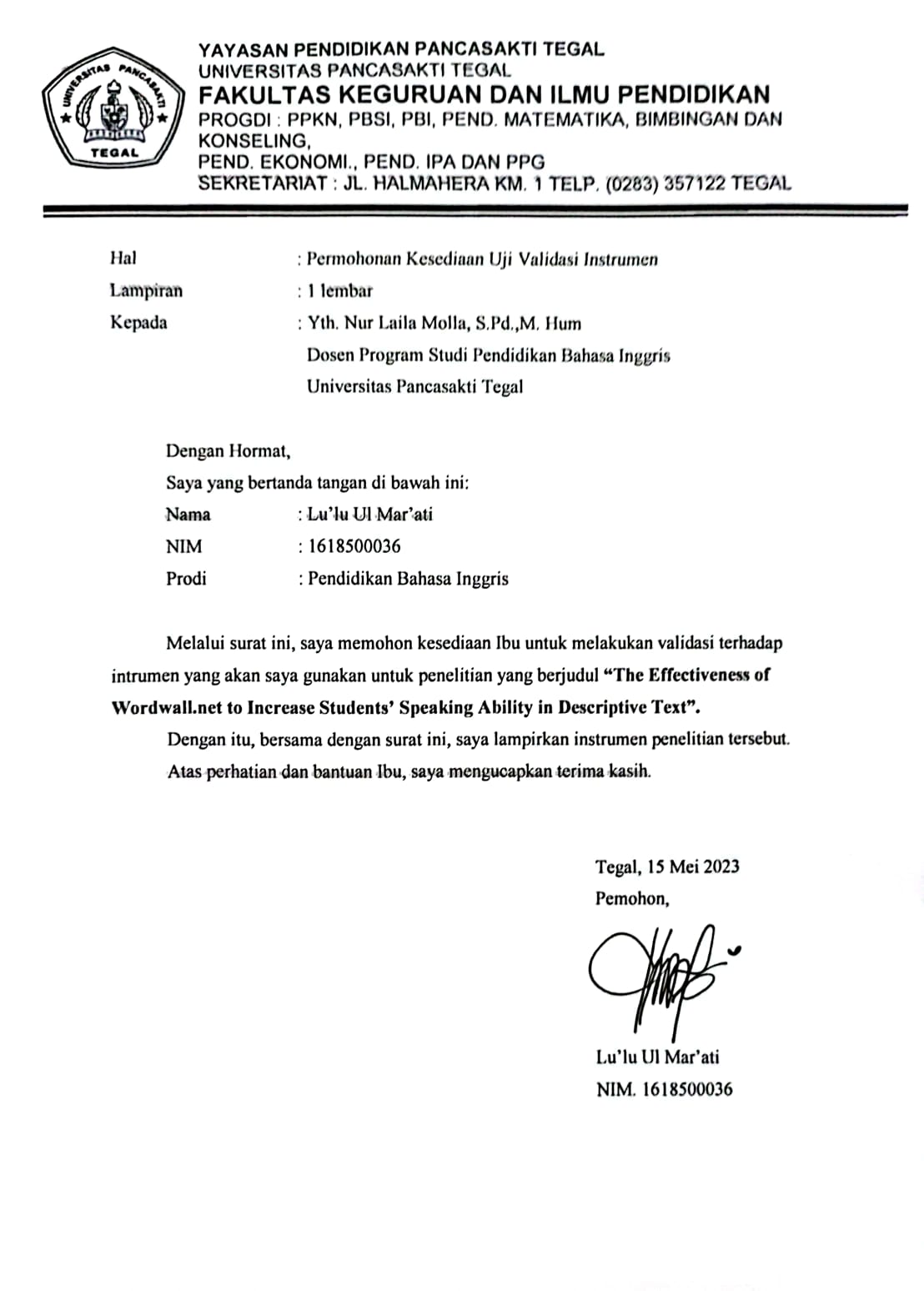 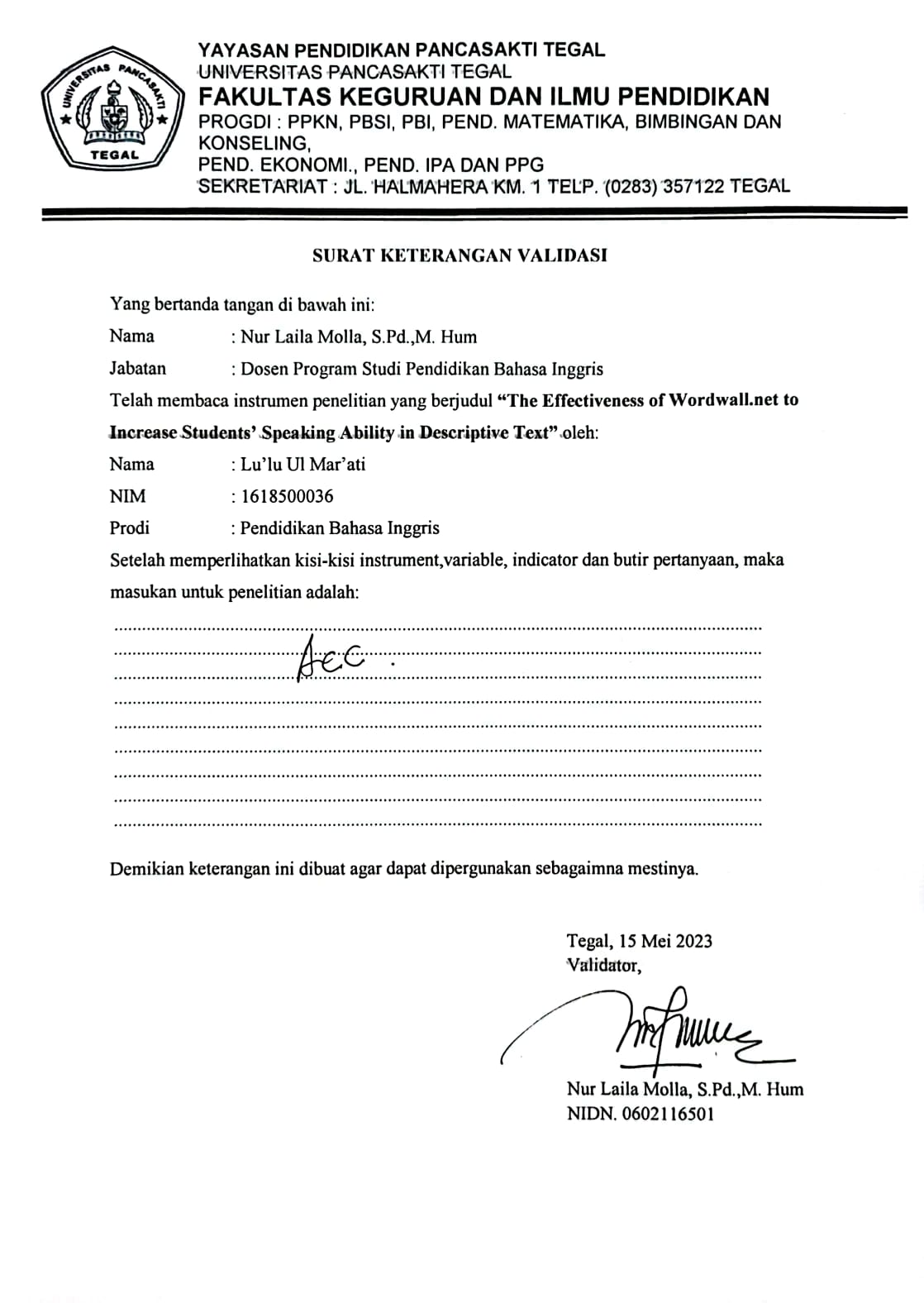 Second Validator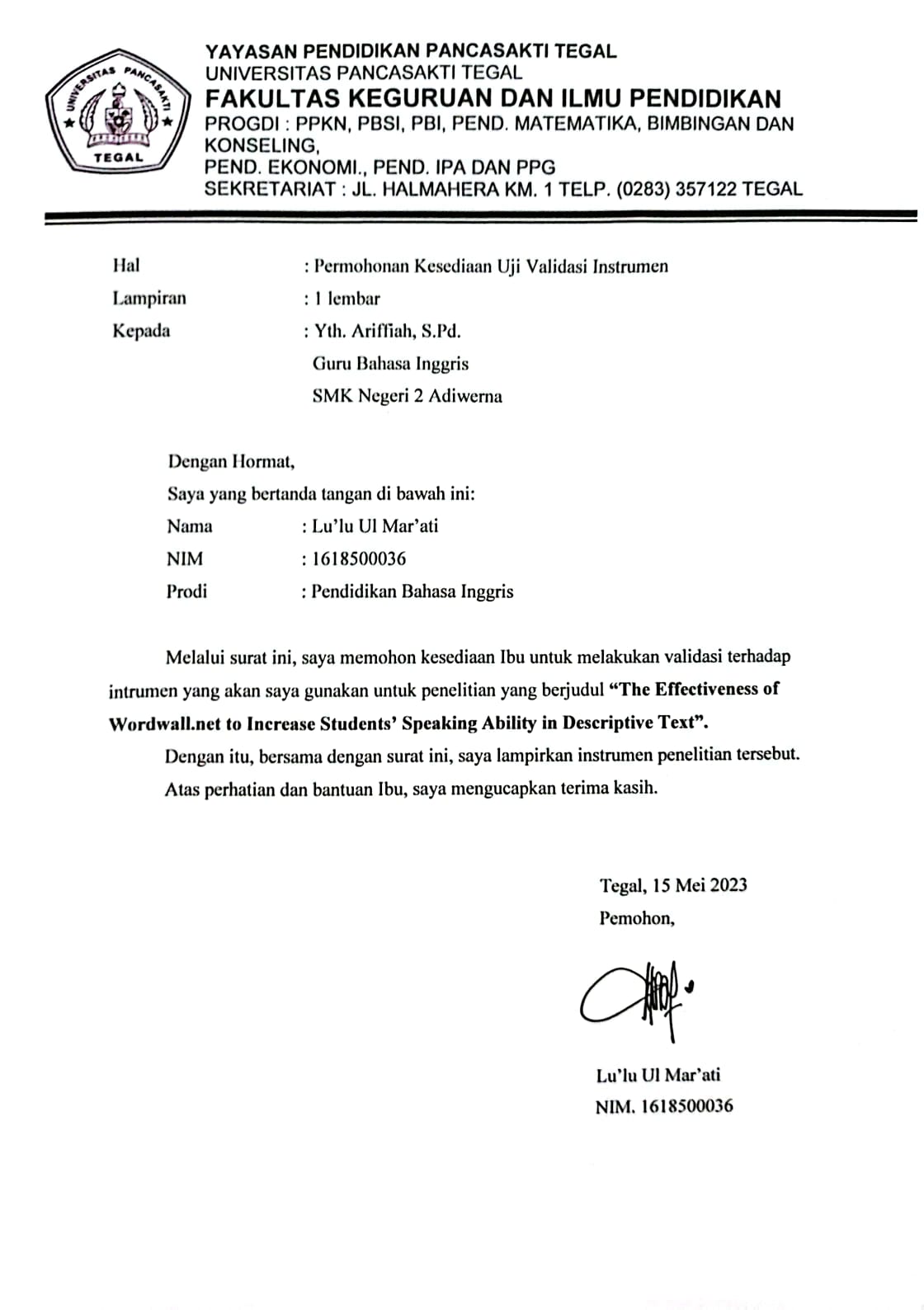 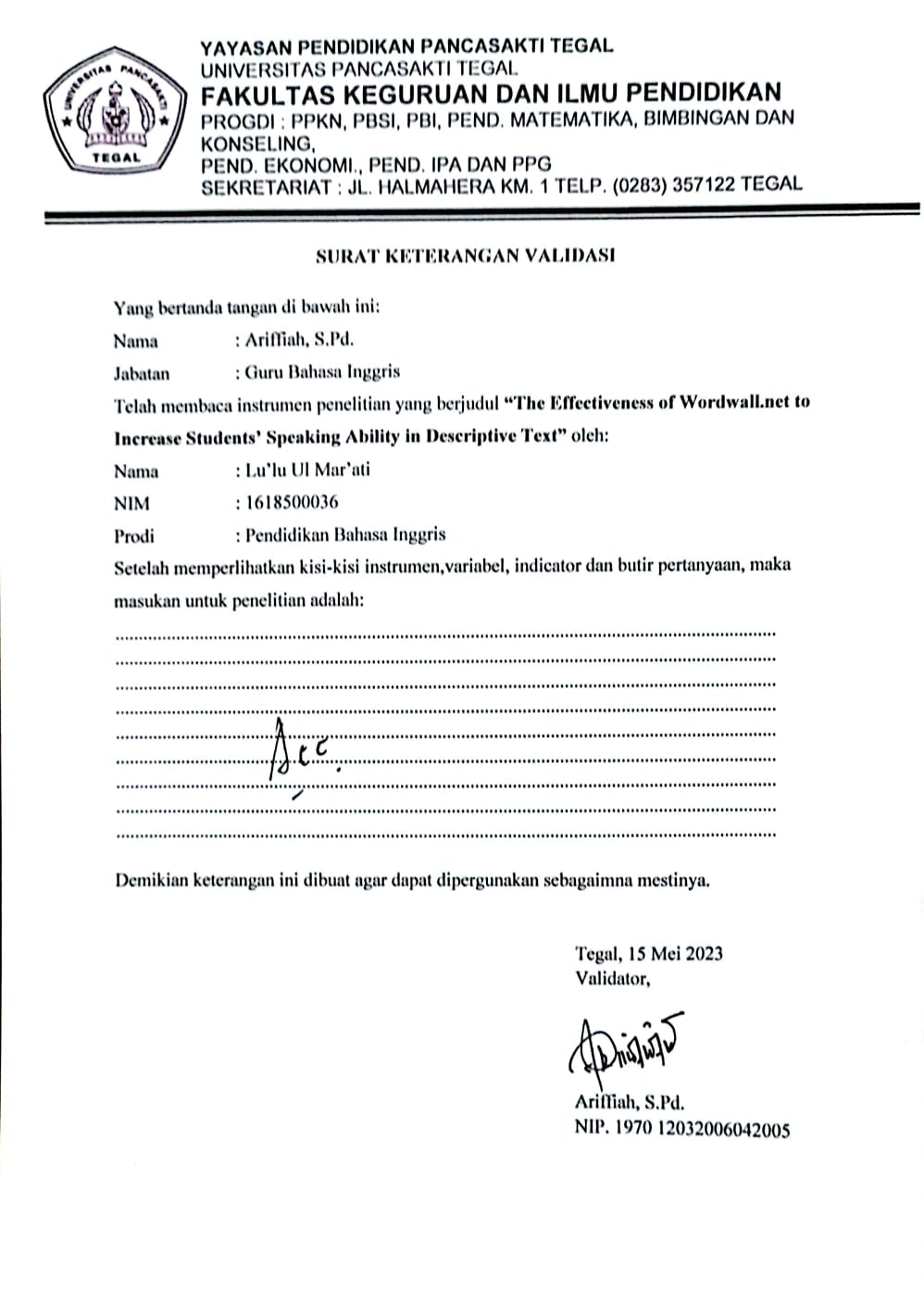 